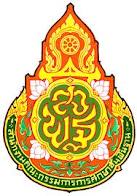         ระเบียบวาระการประชุม ผู้บริหารสถานศึกษา เพื่อขับเคลื่อนนโยบายการบริหารจัดการศึกษา      สำนักงานเขตพื้นที่การศึกษาประถมศึกษาสิงห์บุรี      ครั้งที่  ๕/๒๕๖๐      วันพฤหัสบดีที่  ๒๒  พฤษภาคม  พ.ศ.๒๕๖๐ เวลา ๐๙.๐๐ น.ณ  สถานที่ประชุม ๖ แห่ง ดังนี้ อำเภอเมืองสิงห์บุรี โรงเรียนวัดสังฆราชาวาส  อำเภออินทร์บุรี โรงเรียนวัดโฆสิทธารามอำเภอบางระจัน โรงเรียนวัดกลางชูศรีเจริญสุข  อำเภอค่ายบางระจัน โรงเรียนวัดสิงห์อำเภอพรหมบุรี  โรงเรียนบ้านเก่า  อำเภอท่าช้าง  โรงเรียนใจเพียรวิทยานุสรณ์…………………………………..ระเบียบวาระที่ ๑ 	เรื่องที่ประธานแจ้งให้ที่ประชุมทราบ			“จุดเน้นสำคัญ ประจำเดือนพฤษภาคม ๒๕๖๐”			เรื่องที่ ๑ มาตรการป้องกันอุบัติภัย (เอกสารแนบ ๑ หน้า ๑-๙)			เรื่องที่ ๒ การเตรียมพร้อมของการเปิดภาคเรียน ๑/๒๕๖๐			เรื่องที่ ๓ การเตรียมรับเสด็จทูลกระหม่อมหญิงอุบลรัตนราชกัญญา สิริวัฒนาพรรณวดีระเบียบวาระที่ ๒ 	เรื่องรับรองรายงานการประชุม ผู้บริหารสถานศึกษา สพป.สิงห์บุรี                                        			ครั้งที่ ๔/๒๕๖๐ 	เมื่อวันที่ ๒๗ เมษายน ๒๕๖๐ระเบียบวาระที่ ๓ 	เรื่องที่เสนอให้ที่ประชุมทราบ๑. กลุ่มอำนวยการเรื่องที่ ๑ การประชุมผู้บริหารสถานศึกษา เรื่องที่ ๒ แต่งตั้งคณะกรรมการศึกษาธิการจังหวัดสิงห์บุรี             (เอกสารแนบ ๒ หน้า ๑๐-๑๒)เรื่องที่ ๓ การประดิษฐ์ดอกไม้จันทน์สำหรับใช้ในงานพระราชพิธีถวายพระเพลิง	      พระบรมศพฯเรื่องที่ ๔ การกำหนดให้วันที่ ๕ ธันวาคม ของทุกปี เป็นวันหยุดราชการ (เอกสารแนบ ๓ หน้า ๑๓)เรื่องที่ ๕ การพิจารณากำหนดวันหยุดราชการประจำปีเพิ่ม (เอกสารแนบ ๔ หน้า ๑๔)เรื่องที่ ๖ การขอรับเครื่องหมายเชิดชูเกียรติ ประกาศนียบัตรและเงินช่วยเหลือครูอาวุโส ปี ๒๕๖๐เรื่องที่ ๗ โครงการจัดทำจดหมายเหตุเฉพาะเรื่อง งานพระบรมศพพระบาทสมเด็จ             พระปรมินทรมหาภูมิพลอดุลยเดช ของจังหวัดสิงห์บุรี ๒๒. กลุ่มบริหารงานบุคคล			     เรื่องที่ ๑  การบรรจุและแต่งตั้งผู้สอบแข่งขันได้เข้ารับราชการเป็นข้าราชการครู       และบุคลากรทางการศึกษา ตำแหน่งครูผู้ช่วย ปี พ.ศ. ๒๕๖๐   เรื่องที่ ๒  การสรรหาบุคคลเพื่อจ้างเป็นลูกจ้างชั่วคราว  ประจำปีงบประมาณ               พ.ศ.  ๒๕๖๐เรื่องที่ ๓ การประชุมเชิงปฏิบัติการขับเคลื่อนกระบวนการ PLC         (Professional Learning Community) “ชุมชนการเรียนรู้        ทางวิชาชีพ” สู่สถานศึกษา”เรื่องที่ ๔ ข้อมูลการพัฒนาความก้าวหน้าตามสายอาชีพของข้าราชการครูและ	       บุคลากรทางการศึกษา (เอกสารแนบ ๕ หน้า ๑๕-๑๖)เรื่องที่ ๕ ระเบียบและแนวปฏิบัติฯ เรื่อง พระราชบัญญัติการจัดซื้อจัดจ้างและ            การบริหารพัสดุภาครัฐ พ.ศ.๒๕๖๐ (เอกสารแนบ ๖ หน้า ๑๗-๒๒)			๓. กลุ่มนโยบายและแผน		      	     เรื่องที่ ๑ สรุปผลการประชุมของคณะกรรมการกำกับติดตามการใช้จ่ายงบประมาณ 				      ปี พ.ศ.๒๕๖๐เรื่องที่ ๒ การจัดเก็บข้อมูลนักเรียนรายบุคคล ภาคเรียนที่ ๑/๒๕๖๐ ในระบบ 	       DMC			๔. กลุ่มส่งเสริมการจัดการศึกษา      เรื่องที่ ๑ การรับเด็กเพื่อเข้าศึกษาระดับก่อนประถมศึกษาในสถานศึกษา       ขั้นพื้นฐาน (สำหรับเด็กอายุ ๓ ปีบริบูรณ์) สังกัด สพฐ. ปีการศึกษา         ๒๕๖๐ (เอกสารแนบ ๗ หน้า ๒๓-๒๔)      เรื่องที่ ๒ ผลการคัดเลือกนักเรียนและสถานศึกษาที่ได้รับการคัดเลือกให้รับรางวัล                  พระราชทาน ปีการศึกษา ๒๕๕๙       เรื่องที่ ๓ การคัดเลือกครูต้นแบบการจัดการเรียนรู้บูรณาการทักษะชีวิต        ประจำปี ๒๕๖๐			๕. กลุ่มส่งเสริมสถานศึกษาเอกชน	    เรื่องที่ ๑ ขออนุมัติเบิกจ่ายเงินอุดหนุนเป็นค่าใช้จ่ายรายบุคคลในระดับการศึกษา      ขั้นพื้นฐานสำหรับนักเรียนโรงเรียนเอกชน  เดือน พฤษภาคม 25๖๐			๖. กลุ่มนิเทศ ติดตามและประเมินผลการจัดการศึกษาเรื่องที่ ๑ การพัฒนาภาษาอังกฤษเรื่องที่ ๒ การประชุมขยายผลการใช้สื่อทางไกล DLIT ในระบบ Online             และ Offline			      เรื่องที่ ๓  การจัดซื้อหนังสือ ยืมเรียน ปีการศึกษา 2560  เรื่องที่ ๔ การขับเคลื่อนนโยบายลดเวลาเรียนเพิ่มเวลารู้๗. กลุ่มบริหารงานการเงินและสินทรัพย์     เรื่องที่ ๑ รายงานผลการเบิกจ่ายเงินงบประมาณฯ       เรื่องที่ ๒ รายงานการจ่ายเงินค่ารักษาพยาบาลและการศึกษาบุตร๓๘. หน่วยตรวจสอบภายใน     เรื่องที่ 1 แนวทางการพิจารณาการงดหรือลดค่าปรับให้แก่คู่สัญญาหรือการขยาย	      เวลาทำการ ตามสัญญา ตามระเบียบสำนักนายกรัฐมนตรีว่าด้วยการพัสดุ 	      พ.ศ.๒๕๓๕ และที่แก้ไขเพิ่มเติม ข้อ ๑๓๙ การงดค่าปรับ     เรื่องที่ ๒ แนวทางการเบิกจ่ายค่าตอบแทนวิทยากรบุคคลภายนอก สำหรับโรงเรียน	      ประถมศึกษา (เอกสารแนบ ๘ หน้า ๒๕)เรื่องที่ ๓  แบบข้อมูลการวิจัย  สำหรับผู้รับบริการและผู้มีส่วนได้ส่วนเสีย         เพื่อเพิ่มศักยภาพระบบการตรวจสอบภายในของกระทรวงศึกษาธิการ๙. ศูนย์เทคโนโลยีสารสนเทศเพื่อการศึกษาเรื่องที่  1  ซ้อมความเข้าใจในเรื่องการจัดทำข้อมูลระบบการคัดกรองนักเรียน	         ยากจนระเบียบวาระที่ ๔ 	เรื่องที่เสนอให้ที่ประชุมพิจารณาระเบียบวาระที่ ๕ 	เรื่องอื่น ๆ.................................๔ระเบียบวาระที่ ๑ 	เรื่องที่ประธานแจ้งให้ที่ประชุมทราบ			จุดเน้นสำคัญ ประจำเดือน พฤษภาคม ๒๕๖๐เรื่องที่ ๑  มาตรการป้องกันอุบัติภัย๑. แจ้งเตือนการเกิดเหตุและภัยในช่วงฤดูร้อนและฤดูฝนสพป.สิงห์บุรี มีความห่วงใยในเรื่องภัยต่าง ๆ ในช่วงฤดูร้อน และฤดูฝน เนื่องจากสภาพอากาศแปรปรวน อาจเกิดพายุฤดูร้อน และเป็นช่วงเข้าสู่ฤดูฝน อาจเกิดฝนฟ้าคะนอง สร้างความเสียหายให้กับบ้านเรือน พืชผลทางการเกษตร สถานที่ราชการ ป้ายโฆษณา เสาไฟฟ้าหักโค่น๒. การป้องกันเหตุเด็กจมน้ำ เนื่องจากสภาพอากาศที่ร้อนจัด อาจเป็นสาเหตุหนึ่งที่นักเรียนมักจะไปเล่นน้ำตามห้วย หนอง คลอง บึง หรือสระน้ำสาธารณะแล้วประสบอุบัติเหตุจมน้ำเสียชีวิต ในการนี้ สพป.สิงห์บุรี จึงขอให้ทุกโรงเรียนในสังกัดได้วางมาตรการรักษาความปลอดภัยและประชาสัมพันธ์ให้ผู้ปกครองทราบถึงภัยต่างๆ 			ทั้งนี้ ให้สถานศึกษาในสังกัด ดำเนินการ ตามหนังสือ สพป.สิงห์บุรี ที่ ศธ ๐๔๑๕๗/๑๒๙๒ ลงวันที่ ๕ เมษายน ๒๕๖๐ เรื่องแจ้งเตือนการเกิดเหตุและภัยในช่วงฤดูร้อน และ ตามหนังสือ สพป.สิงห์บุรี ที่ ๐๔๑๕๗/ว๑๘๘๕ ลงวันที่ ๒๒ พฤษภาคม ๒๕๖๐ เรื่องมาตรการดูแลนักเรียนในช่วงเปิดภาคเรียนที่ ๑ ปีการศึกษา ๒๕๖๐ อย่างเคร่งครัด (เอกสารแนบ ๑ หน้า ๑-๙)เรื่องที่ ๒  การเตรียมความพร้อมของการเปิดภาคเรียนที่ ๑/๒๕๖๐ ของโรงเรียนในสังกัด สพป.สิงห์บุรี			ด้วยในการเปิดภาคเรียนที่ ๑/๒๕๖๐ ของโรงเรียนในสังกัด สพป.สิงห์บุรี กำหนดแนวทางการเตรียมความพร้อมก่อนเปิดภาคเรียน เพื่อให้โรงเรียนใช้เป็นเครื่องมือการเตรียมความพร้อม ๕ ด้าน ดังนี้ด้านการบริหารงานวิชาการ๑.๑ เตรียมความพร้อมด้านหลักสูตร มีเอกสารหลักสูตรครบถ้วน๑.๒ เตรียมความพร้อมด้านการจัดการเรียนรู้ ครูมีแผนการเรียนรู้พร้อมใช้ มีกำหนดกิจกรรมลดเวลาเรียนเพิ่มเวลารู้๑.๓ เตรียมความพร้อมด้านตารางสอบ จัดชั่วโมงสอน มอบหมายครูผู้สอนครบตามหลักสูตรด้านการบริหารงานงบประมาณ๒.๑ มีแผนการเบิกจ่ายงบประมาณ ครอบคลุมงบประมาณที่ได้รับจัดสรร๒.๒ จัดซื้อ เสื้อผ้านักเรียน อุปกรณ์การเรียน มอบให้นักเรียนครบถ้วนด้านการบริหารงานบุคคล๓.๑ มีการแก้ปัญหาการขาดแคลนครู๓.๒ จัดครูเข้าสอนประจำชั้น และกลุ่มสาระการเรียนรู้๓.๓ มีคำสั่งมอบหมายหน้าที่ความรับผิดชอบให้แก่บุคลากรด้านการบริหารทั่วไป๔.๑ เตรียมความพร้อมด้านอาคารสถานที่และสิ่งแวดล้อม๔.๒ นักเรียน แต่งกายสุภาพ สะอาดเรียบร้อย๕ด้านนโยบายและจุดเน้นสำคัญ๕.๑ มีแผนงาน โครงการ กิจกรรม พัฒนาความสามารถในการอ่านออกเขียนได้๕.๒ มีแผนงาน โครงการ กิจกรรม ส่งเสริมการเรียนการสอนภาษาอังกฤษ๕.๓ มีระบบดูแลช่วยเหลือนักเรียน๕.๔ มีกิจกรรมส่งเสริมสภานักเรียน๕.๖ มีกิจกรรมท่องอาขยานหลักและรองเรื่องที่ ๓  การเตรียมรับเสด็จทูลกระหม่อมหญิงอุบลรัตนราชกัญญา  สิริวัฒนาพรรณวดี  ทรงเสด็จติดตามโครงการ To be Number One จังหวัดสิงห์บุรี       	 		ด้วย กรมสุขภาพจิต เลขานุการโครงการ TO BE NUMBER ONE ได้แจ้งกำหนดการเสด็จทูลกระหม่อมหญิงอุบลรัตนราชกัญญา สิริวัฒนาพรรณวดี เพื่อเปิดศูนย์เพื่อนใจ TO BE NUMBER ONE และ ติดตามผลการดำเนินงานในโครงการ TO BE NUMBER ONE ณ จังหวัดสิงห์บุรี ในวันศุกร์ที่ 16 มิถุนายน 2560  ณ วิทยาลัยเทคนิคสิงห์บุรี แห่งที่ 2  			เพื่อให้การดำเนินงานเป็นไปด้วยความเรียนร้อย จึงได้รับมอบหมายภารกิจในส่วน                 ที่เกี่ยวข้องกับสถานศึกษาสังกัดสำนักงานเขตพื้นที่การศึกษาประถมศึกษาสิงห์บุรี ดังนี้ร่วมจัดบูธนิทรรศการผลงาน TO BE NUMBER ONE  จำนวน 3 บูธ  สพป.สิงห์บุรีได้มอบให้โรงเรียนอนุบาลสิงห์บุรี โรงเรียนวัดพรหมสาคร และโรงเรียนวัดโบสถ์ อำเภออินทร์บุรี เป็นตัวแทนสถานศึกษา สพป.สิงห์บุรี เข้าร่วมจัดบูธนิทรรศการดังกล่าวนำนักเรียนเข้าร่วมกิจกรรมต่างๆสพป.สิงห์บุรี จะแจ้งสถานศึกษาที่ได้รับมอบหมายให้นำนักเรียนเข้าร่วมกิจกรรมทราบอีกครั้งหนึ่งสมาชิกรับเป็นนิตยสาร TO BE NUMBER ONE ถาวรขอความร่วมมือสถานศึกษาทุกแห่ง รับเป็นสมาชิกนิตยสาร TO BE NUMBER ONE โดยส่งใบสมัคร(ตามแบบใบสมัครที่ส่งให้โรงเรียนแล้ว) พร้อมเงินค่าสมัครสมาชิกนิตยสารให้ สพป.สิงห์บุรี                       ในวันประชุมผู้บริหารในวันที่ 25  พฤษภาคม 2560 เพื่อรวบรวมนำส่งให้สำนักงานสาธารณสุขจังหวัดสิงห์บุรีเป็นข้อมูลให้ผู้ว่าราชการจังหวัดกราบทูลรายงานต่อไปประเด็นเสนอ	จึงเรียนมาเพื่อทราบและดำเนินการมติที่ประชุม	................................................................................................................................................ระเบียบวาระที่ ๒ 	เรื่องรับรองรายงานการประชุม ผู้บริหารสถานศึกษา สพป.สิงห์บุรี			ครั้งที่ ๔/๒๕๖๐ เมื่อวันที่ ๒๗ เมษายน  ๒๕๖๐สพป.สิงห์บุรี ได้ประชุม คณะผู้บริหารของ สพป.สิงห์บุรี ครั้งที่ ๔/๒๕๖๐ เมื่อวันที่ ๒๗ เมษายน ๒๕๖๐ เวลา ๐๙.๐๐ น. ณ ศูนย์ศึกษาวสุภัทร อาคารเฉลิมพระเกียรติฯ โรงเรียนวัดพรหมสาคร  และ สพป.สิงห์บุรี ได้จัดทำรายงานการประชุมดังกล่าว  เพื่อแจ้งผู้เกี่ยวข้องนำไปปฏิบัติและพิจารณารับรองรายงานการประชุม ทางเว็บไซต์ของ สพป.สิงห์บุรี www.singarea.moe.go.th  มุมด้านซ้ายของเว็บไซต์  ชื่อ “รายงานประชุมคณะผู้บริหาร” หากมีประเด็นจะเพิ่มเติม แก้ไข ปรับปรุงประการใด  โปรดแจ้งกลุ่มอำนวยการ ภายในวันที่ ๒๕ พฤษภาคม ๒๕๖๐ หากพ้นกำหนดนี้ ถือว่าที่ประชุมรับรองรายงานการประชุมดังกล่าวประเด็นเสนอ	จึงเรียนมาเพื่อทราบและดำเนินการมติที่ประชุม	................................................................................................................................................๖ระเบียบวาระที่ ๓ 	เรื่องที่เสนอให้ที่ประชุมทราบกลุ่มอำนวยการเรื่องที่ ๑  การประชุมผู้บริหารสถานศึกษาสังกัด สพป.สิงห์บุรี สรุปสาระสำคัญ/การดำเนินการ : สพป.สิงห์บุรี ได้กำหนดประชุมผู้บริหารสถานศึกษาในสังกัด ครั้งที่ ๕/๒๕๖๐ ประจำเดือน พฤษภาคม   ๒๕๖๐ (รูปแบบการประชุมแยกอำเภอ) ในวันพฤหัสบดีที่ ๒๕  พฤษภาคม ๒๕๖๐ เวลา ๐๙.๐๐ น. ณ สถานที่ ๖ อำเภอ ดังนี้๑. อำเภอเมืองสิงห์บุรี  ณ โรงเรียนวัดสังฆราชาวาส ผู้เข้าประชุม ประกอบด้วย - รองผู้อำนวยการ สพป.สิงห์บุรี ประจำพื้นที่อำเภอเมืองสิงห์บุรี - ศึกษานิเทศก์ประจำอำเภอเมืองสิงห์บุรี / ผู้อำนวยการกลุ่มส่งเสริมการจัดการศึกษา๒. อำเภออินทร์บุรี  ณ โรงเรียนวัดโฆสิทธาราม ผู้เข้าประชุม ประกอบด้วย - รองผู้อำนวยการ สพป.สิงห์บุรี ประจำพื้นที่อำเภออินทร์บุรี - ศึกษานิเทศก์ประจำอำเภออินทร์บุรี /ผู้อำนวยการกลุ่มส่งเสริมสถานศึกษาเอกชน๓. อำเภอบางระจัน โรงเรียนวัดกลางชูศรีเจริญสุข ผู้เข้าประชุม ประกอบด้วย - รองผู้อำนวยการสพป.สิงห์บุรี ประจำพื้นที่อำเภอบางระจัน -  ศึกษานิเทศก์ประจำอำเภอบางระจัน  / ผู้อำนวยการกลุ่มนิเทศฯ๔. อำเภอค่ายบางระจัน ณ โรงเรียนวัดสิงห์ ผู้เข้าประชุม ประกอบด้วย -  รองผู้อำนวยการ สพป.สิงห์บุรี ประจำพื้นที่อำเภอค่ายบางระจัน -  ศึกษานิเทศก์ประจำอำเภอค่ายบางระจัน -  ผู้อำนวยการกลุ่มอำนวยการ /ผู้อำนวยการกลุ่มบริหารงานการเงินและสินทรัพย์  ๕. อำเภอพรหมบุรี  ณ โรงเรียนบ้านเก่า  ผู้เข้าประชุม ประกอบด้วย -  รองผู้อำนวยการ สพป.สิงห์บุรี ประจำพื้นที่อำเภอพรหมบุรี -  ศึกษานิเทศก์ประจำอำเภอพรหมบุรี -  ผู้อำนวยการกลุ่มบริหารงานบุคคล /ผู้อำนวยการหน่วยตรวจสอบภายใน๖. อำเภอท่าช้าง  ณ โรงเรียนใจเพียรวิทยานุสรณ์  ผู้เข้าประชุม ประกอบด้วย - รองผู้อำนวยการ สพป.สิงห์บุรี ประจำอำเภอท่าช้าง -  ศึกษานิเทศก์ประจำอำเภอท่าช้าง /  ผู้อำนวยการกลุ่มนโยบายและแผน และ   ผู้อำนวยการศูนย์เทคโนโลยีสารสนเทศ สรุปองค์ประกอบการประชุม ๓ ส่วน ส่วนที่ ๑ : เวลา ๐๙.๐๐ – ๑๐.๐๐ น.  กิจกรรมประกอบด้วย พิธีเปิดประชุม/กิจกรรมแสดงความจงรักภักดีต่อสถาบันชาติ ศาสนา พระมหากษัตริย์ การนำเสนอผลการดำเนินงานของสถานศึกษา  โดยสถานศึกษาเจ้าภาพ                       การประชุม ส่วนที่ ๒ : เวลา ๑๐.๐๐ – ๑๐.๓๐ น. การนำเสนอจุดเน้นนโยบายสำคัญ โดย ผอ.สพป.สิงห์บุรี ส่วนที่ ๓ : เวลา ๑๐.๓๐ – ๑๒.๐๐ น. การประชุม (ตามวาระการประชุม) โดย รอง ผอ.สพป.	  สิงห์บุรี ประจำพื้นที่อำเภอ / ผู้อำนวยการกลุ่ม / ศึกษานิเทศก์ ประเด็นเสนอ	จึงเรียนมาเพื่อทราบและดำเนินการมติที่ประชุม	................................................................................................................................................๗เรื่องที่ ๒  แต่งตั้งคณะกรรมการศึกษาธิการจังหวัดสิงห์บุรี                 	สรุปสาระสำคัญ/การดำเนินการ : สำนักงานปลัดกระทรวงศึกษาธิการ ในฐานะฝ่ายเลขานุการของคณะกรรมการขับเคลื่อนการปฏิรูปการศึกษาของกระทรวงศึกษาการในภูมิภาค อาศัยอำนาจตามความในข้อ 7 และข้อ 23 ของคำสั่งหัวหน้าคณะรักษาความสงบแห่งชาติ ที่ 19/2560 เรื่องการปฏิรูปการศึกษาในภูมิภาคของกระทรวงศึกษาธิการ ลงวันที่ 3 เมษายน 2560  ประกอบกับมติคณะกรรมการขับเคลื่อนการปฏิรูปการศึกษาของกระทรวงศึกษาธิการในภูมิภาค ในการประชุม ครั้งที่ 4/2560 วันที่ 4 พฤษภาคม 2560                        ได้แต่งตั้งคณะกรรมการศึกษาธิการจังหวัดสิงห์บุรี  ตามคำสั่ง ที่ 674/2560 ลงวันที่ 8 พฤษภาคม 2560ดังรายละเอียดตามเอกสารแนบท้ายวาระ (เอกสารแนบ ๒  หน้า ๑๐-๑๒)ประเด็นเสนอ	จึงเรียนมาเพื่อทราบและดำเนินการมติที่ประชุม	................................................................................................................................................เรื่องที่ ๓ การประดิษฐ์ดอกไม้จันทน์สำหรับใช้ในงานพระราชพิธีถวายพระเพลิงพระบรมศพพระบาทสมเด็จพระปรมินทรมหาภูมิพลอดุลยเดช 		สรุปสาระสำคัญ : ตามที่สำนักราชเลขาธิการ แจ้งว่าได้นำความกราบบังคมทูลพระกรุณาทรงทราบฝ่าละอองธุลีพระบาทแล้ว ทรงกรุณาโปรดเกล้าให้จัดงานพระราชพิธีถวายพระเพลิงพระบรมศพพระบาทสมเด็จพระปรมินทรมหาภูมิพลอดุลยเดช ระหว่างวันที่ ๒๕ – ๒๖ ตุลาคม ๒๕๖๐ และให้วันพฤหัสบดีที่ ๒๖ ตุลาคม ๒๕๖๐                          เป็นวันพระราชพิธีถวายพระเพลิงพระบรมศพฯ เป็นวันหยุดราชการ ซึ่งคณะรัฐมนตรีลงมติรับทราบและเห็นชอบแล้วนั้นการดำเนินการ : สพป.สิงห์บุรี ได้รับหนังสือจากกระทรวงศึกษาธิการ และจังหวัดสิงห์บุรี ให้ดำเนินการในส่วนที่เกี่ยวข้อง   ในการนี้ สำนักงานศึกษาธิการจังหวัดสิงห์บุรี จึงได้จัดทำแผนการมีส่วนร่วมงาน                   พระราชพิธีถวายพระเพลิงพระบรมศพฯ ของหน่วยงานการศึกษาและสถานศึกษาในสังกัดกระทรวงศึกษาธิการ (จังหวัดสิงห์บุรี) เพื่อร่วมถวายความจงรักภักดีและแสดงความอาลัยถวายแด่พระบาทสมเด็จพระปรมินทรมหาภูมิพลอดุลยเดช ดังนี้ การประดิษฐ์ดอกไม้จันทน์ - เพื่อมอบให้ผู้ว่าราชการจังหวัดสิงห์บุรี/นายอำเภอ นำไปมอบให้ประชาชนเพื่อใช้ในงาน                  พระราชพิธีถวายพระเพลิงพระบรมศพฯ การปลูกดอกดาวเรือง- เพื่อใช้ประดับสถานที่ราชการ สถานที่สำคัญ บริษัท ห้างร้านและบ้านเรือนของประชาชนในช่วงวันพระราชพิธีฯ (๒๕-๒๙ ตุลาคม ๒๕๖๐)- กำหนดปลูกรุ่นที่ ๑ วันที่ ๑ มิถุนายน ๒๕๖๐  ทดลองปลูก และเก็บเมล็ดพันธุ์- กำหนดปลูกรุ่นที่ ๒ วันที่ ๑๕ สิงหาคม ๒๕๖๐ การจัดมหรสพวัฒนธรรมไทย ณ บริเวณสถานที่จัดพิธีถวายดอกไม้จันทน์ ในห้วงเวลาพิธีพระราชทานเพลิงพระบรมศพฯการเข้าร่วมพิธีในวันพระราชพิธีถวายพระเพลิงพระบรมศพฯ อนึ่ง สำหรับรายละเอียดแต่ละกิจกรรม จะได้นำแจ้งให้ทราบต่อไป ประเด็นเสนอ	จึงเรียนมาเพื่อทราบและดำเนินการมติที่ประชุม	................................................................................................................................................๘เรื่องที่ ๔  การกำหนดให้วันที่ 5 ธันวาคมของทุกปี เป็นวันหยุดราชการ                	สรุปสาระสำคัญ  : ด้วยคณะรัฐมนตรีได้ประชุมปรึกษาเมื่อวันที่ 7 กุมภาพันธ์ 2560 และ                 มีมติดังต่อไปนี้ 
                 	1. รับทราบประกาศสำนักนายกรัฐมนตรี เรื่อง กำหนดวันสำคัญของชาติไทย ที่กำหนด                  ว่าวันที่ 5 ธันวาคมของทุกปีเป็นวันสำคัญของชาติไทย ดังนี้ 
                         (1) เป็นวันคล้ายวันเฉลิมพระชนมพรรษาของพระบาทสมเด็จพระปรมินทรมหาภูมิพล   อดุลยเดช บรมนาถบพิตร 
                         (2) เป็นวันชาติ 
                         (3) เป็นวันพ่อแห่งชาติ 
                 	2. เห็นชอบให้วันที่ 5 ธันวาคมของทุกปี เป็นวันหยุดราชการ ดังรายละเอียดตามเอกสารแนบท้ายวาระ (เอกสารแนบ ๓  หน้า ๑๓)ประเด็นเสนอ	จึงเรียนมาเพื่อทราบและดำเนินการมติที่ประชุม	................................................................................................................................................เรื่องที่ ๕ การพิจารณากำหนดวันหยุดราชการประจำปีเพิ่ม                   สรุปสาระสำคัญ  : ด้วยมติคณะรัฐมนตรี เมื่อวันที่ ๑๑ เมษายน ๒๕๖๐ เห็นชอบกำหนดวันหยุดราชการ ประจำปีเพิ่ม ดังนี้ 
                    ๑. กำหนดให้มีวันหยุดราชการประจำปี อีก ๒ วัน ได้แก่ 
                        ๑.๑ วันที่ ๒๘ กรกฎาคม เนื่องจากเป็นวันเฉลิมพระชนมพรรษาสมเด็จพระเจ้าอยู่หัว         มหาวชิราลงกรณ บดินทรเทพยวรางกูร 
                        ๑.๒ วันที่ ๑๓ ตุลาคม เนื่องจากเป็นวันคล้ายวันสวรรคตพระบาทสมเด็จพระปรมินทรมหาภูมิพลอดุลยเดช บรมนาถบพิตร                    ๒. ให้ยกเลิกมติคณะรัฐมนตรี เมื่อวันที่ ๙ ตุลาคม ๒๕๐๐ เรื่อง ประกาศกำหนดเวลาทำงานและวันหยุดราชการ (ฉบับที่ ๑๑ ) พ.ศ.๒๕๐๐ ในส่วนที่กำหนดให้ วันที่ ๕ พฤษภาคมของทุกปี เป็นวันหยุดราชการ ดังรายละเอียดตามเอกสารแนบท้ายวาระ (เอกสารแนบ ๔  หน้า ๑๔)ประเด็นเสนอ	จึงเรียนมาเพื่อทราบและดำเนินการมติที่ประชุม	................................................................................................................................................๙		เรื่องที่ ๖ การขอรับเครื่องหมายเชิดชูเกียรติ  ประกาศนียบัตร และเงินช่วยเหลือครูอาวุโส  ประจำปี 2560สรุปสาระสำคัญ : ด้วยสำนักงานเลขาธิการคุรุสภา ได้ดำเนินการโครงการประกาศเกียรติคุณครูอาวุโส โดยมีวัตถุประสงค์ยกย่องคุณงามความดีของครูที่ปฏิบัติการสอนมาเป็นเวลาไม่น้อยกว่า 30 ปี  จนอายุครบ 60 ปีบริบูรณ์  ได้มีโอกาสเข้าเฝ้าสมเด็จพระเจ้าอยู่หัวมหาวชิราลงกรณ บดินทรเทพยวรางกูร  เพื่อรับพระราชทานเครื่องหมายเชิดชูเกียรติ และเงินช่วยเหลือ  		การดำเนินการ : จุดบริการงานคุรุสภา ณ สพป.สิงห์บุรี  ได้แจ้งประชาสัมพันธ์การขอรับเครื่องหมายเชิดชูเกียรติ ประกาศนียบัตร และเงินช่วยเหลือครูอาวุโส ประจำปี 2560 ให้ทราบ  และกรอกรายละเอียดในเอกสารการขอรับเครื่องหมายเชิดชูเกียรติ แบบขอรับเงินช่วยเหลือ และยื่นเอกสารประกอบการขอรับเครื่องหมายเชิดชูเกียรติฯ ภายในวันที่ 15 พฤษภาคม  2560 แล้วนั้น		บัดนี้ ได้ครบกำหนดระยะเวลาในการยื่นเอกสารการขอรับเครื่องหมายเชิดชูเกียรติ แบบขอรับเงินช่วยเหลือเป็นที่เรียบร้อยแล้ว  จุดบริการงานคุรุสภา ณ สพป.สิงห์บุรี  จึงขอแจ้งจำนวนผู้ที่ขอรับเครื่องหมายเชิดชูเกียรติ แบบขอรับเงินช่วยเหลือ ดังนี้ประเด็นเสนอ	จึงเรียนมาเพื่อทราบและดำเนินการมติที่ประชุม	................................................................................................................................................เรื่องที่ ๗  โครงการจัดทำจดหมายเหตุเฉพาะเรื่อง งานพระบรมศพพระบาทสมเด็จพระปรมินทรมหาภูมิพลอดุลยเดช  ของจังหวัดสิงห์บุรีสรุปสาระสำคัญ : จังหวัดสิงห์บุรี ได้กำหนดจัดทำจดหมายเหตุเฉพาะเรื่อง งานพระบรมศพพระบาทสมเด็จพระปรมินทรมหาภูมิพลอดุลยเดช 	ของจังหวัดสิงห์บุรี ขึ้น เพื่อประมวลเหตุการณ์สำคัญ การจัดโครงการและกิจกรรมที่หน่วยงานต่างๆ จัดทำถวาย รวมทั้ง การจัดเตรียมงานพระราชพิธีพระราชทานเพลิง                     พระศพฯ และสิ้นสุดถึงการบรรจุพระอัฐิ เพื่อจัดทำเป็นจดหมายเหตุเก็บไว้เป็นหลักฐานทางประวัติศาสตร์ของจังหวัดสิงห์บุรีและประเทศไทยการดำเนินการ : ในการนี้ เพื่อให้การจัดทำจดหมายเหตุเฉพาะเรื่อง งานพระบรมศพพระบาทสมเด็จพระปรมินทรมหาภูมิพลอดุลยเดช ของจังหวัดสิงห์บุรี สำเร็จลุล่วงตามที่กำหนด จึงได้ขอความร่วมมือหน่วยงานของท่าน รายงานการจัดกิจกรรมน้อมรำลึกถึงพระมหากรุณาธิคุณ กิจกรรมแสดงความอาลัย การจัดเตรียมงานพระราชพิธีพระราชทานเพลิงพระศพฯ และสิ้นสุดถึงการบรรจุพระอัฐิ พร้อมคัดเลือกภาพพร้อมคำบรรยายใต้ภาพ ส่งสำนักงานวัฒนธรรมจังหวัดสิงห์บุรี ดังนี้		๑. ข้อมูลตั้งแต่วันที่ ๑๓ ตุลาคม ๒๕๕๙ – ๓๐ เมษายน ๒๕๖๐ ส่งภายในวันที่ ๒๒ พฤษภาคม ๒๕๖๐		๒. สำหรับข้อมูลในเดือนต่อไป ให้รวบรวมข้อมูลพร้อมคำบรรยายใต้ภาพ ส่งทุกวันที่ ๕ ของ                    ทุกเดือนประเด็นเสนอ	จึงเรียนมาเพื่อทราบและดำเนินการมติที่ประชุม	................................................................................................................................................๑๐๒. กลุ่มบริหารงานบุคคล		เรื่องที่ ๑  การบรรจุและแต่งตั้งผู้สอบแข่งขันได้เข้ารับราชการเป็นข้าราชการครู
และบุคลากรทางการศึกษา ตำแหน่งครูผู้ช่วย ปี พ.ศ. ๒๕๖๐   				ตามที่สำนักงานศึกษาธิการจังหวัดสิงห์บุรี ได้ดำเนินการสอบแข่งขันเพื่อบรรจุและแต่งตั้งบุคคลเข้ารับราชการเป็นข้าราชการครูและบุคลากรทางการศึกษา  ตำแหน่งครูผู้ช่วย ปี พ.ศ.๒๕๖๐ เมื่อวันที่  ๒๒-๒๓  เมษายน  ๒๕๖๐  และได้ประกาศผลการสอบแข่งขัน เมื่อวันที่  ๒๗ เมษายน ๒๕๖๐ และได้เรียกตัวผู้สอบแข่งขันได้ในกลุ่มวิชา/ทาง/สาขาวิชาเอก  ตามจำนวนอัตราว่างที่ประกาศรับสมัคร  มารายงานตัวเพื่อเลือกสถานศึกษา                     ที่จะบรรจุแต่งตั้ง เมื่อวันที่  ๕  พฤษภาคม  ๒๕๖๐ ซึ่งผู้ที่เลือกบรรจุและแต่งตั้งในแต่ละสาขาวิชาเอกและสถานศึกษาสังกัดสำนักงานเขตพื้นที่การศึกษาประถมศึกษาสิงห์บุรี ดังต่อไปนี้	คณะกรรมการศึกษาธิการจังหวัดสิงห์บุรี ได้มีมติอนุมัติให้บรรจุและแต่งตั้ง ตั้งแต่วันที่  ๑๕  พฤษภาคม  ๒๕๖๐ และสำนักงานศึกษาธิการจังหวัดสิงห์บุรี ได้สั่งบรรจุและแต่งตั้งเรียบร้อยแล้วตั้งแต่วันที่ ๑๕ พฤษภาคม  ๒๕๖๐ประเด็นเสนอ	จึงเรียนมาเพื่อทราบและดำเนินการมติที่ประชุม	................................................................................................................................................๑๑เรื่องที่ ๒  การสรรหาบุคคลเพื่อจ้างเป็นลูกจ้างชั่วคราว  ประจำปีงบประมาณ  พ.ศ.  ๒๕๖๐                     ด้วยสำนักงานเขตพื้นที่การศึกษาประถมศึกษาสิงห์บุรี  ได้ดำเนินการรับสมัครบุคคลเพื่อจ้างเป็นลูกจ้างชั่วคราว  ในตำแหน่งต่าง  ๆ  ดังนี้ ๑. ตำแหน่ง  ปฏิบัติหน้าที่แทนนักการภารโรง  จำนวน  ๗  อัตรา  เพื่อจ้างให้ปฏิบัติหน้าที่ในโรงเรียนต่าง  ๆ  ดังนี้๑.๑  โรงเรียนชุมชนวัดตราชู  อำเภอพรหมบุรี๑.๒  โรงเรียนอนุบาลบางระจัน  อำเภอบางระจัน๑.๓  โรงเรียนชุมชนวัดเสาธงหิน  อำเภอท่าช้าง๑.๔  โรงเรียนวัดสังฆราชาวาส  อำเภอเมืองสิงห์บุรี๑.๕  โรงเรียนอนุบาลเมืองสิงห์บุรี  อำเภอเมืองสิงห์บุรี  (ปฏิบัติหน้าที่ที่  สพป.สิงห์บุรี)๑.๖  โรงเรียนวัดโสภา  อำเภอท่าช้าง๑.๗  โรงเรียนบ้านคูเมือง  อำเภออินทร์บุรี		การดำเนินการคัดเลือก รับสมัครตั้งแต่วันที่  ๑๑  พฤษภาคม  ๒๕๖๐  ถึงวันที่  ๒๒  พฤษภาคม  ๒๕๖๐                             (เว้นวันหยุดราชการ) ประกาศรายชื่อผู้มีสิทธิ์เข้ารับการคัดเลือก  ภายในวันที่  ๒๖  พฤษภาคม  ๒๕๖๐ สอบคัดเลือกโดยวิธีการสอบสัมภาษณ์  วันที่  ๒๙  พฤษภาคม  ๒๕๖๐ ประกาศรายชื่อผู้ผ่านการคัดเลือก  ภายในวันที่  ๒  มิถุนายน  ๒๕๖๐ การจัดทำสัญญาจ้าง  วันที่  ๕  มิถุนายน  ๒๕๖๐๒. ตำแหน่งพี่เลี้ยงเด็กพิการเรียนร่วม  จำนวน ๒  อัตรา  เพื่อจ้างให้ปฏิบัติหน้าที่ในโรงเรียนต่าง  ๆ  ดังนี้ ๒.๑   โรงเรียนวัดสังฆราชาวาส  อำเภอเมืองสิงห์บุรี ๒.๒  โรงเรียนอนุบาลเมืองสิงห์บุรี  อำเภอเมืองสิงห์บุรี  การดำเนินการคัดเลือก รับสมัครตั้งแต่วันที่  ๑๑  พฤษภาคม  ๒๕๖๐  ถึงวันที่  ๒๒  พฤษภาคม  ๒๕๖๐   (เว้นวันหยุดราชการ) ประกาศรายชื่อผู้มีสิทธิ์เข้ารับการคัดเลือก  ภายในวันที่  ๒๖  พฤษภาคม  ๒๕๖๐ สอบคัดเลือกโดยวิธีการสอบสัมภาษณ์  วันที่  ๓๐  พฤษภาคม  ๒๕๖๐ ประกาศรายชื่อผู้ผ่านการคัดเลือก  ภายในวันที่  ๒  มิถุนายน  ๒๕๖๐ การจัดทำสัญญาจ้าง  วันที่  ๕  มิถุนายน  ๒๕๖๐๓. ตำแหน่งครูผู้ทรงคุณค่าแห่งแผ่นดิน  จำนวน  ๒  อัตรา  เพื่อจ้างปฏิบัติหน้าที่ในโรงเรียนต่าง  ๆ  ดังนี้ ๓.๑  โรงเรียนวัดประโชติการาม  สาขาวิชาเอกสังคมศึกษา ๓.๒  โรงเรียนวัดสะอาดราษฎร์บำรุง  สาขาวิชาเอกพลศึกษาการดำเนินการคัดเลือก รับสมัครตั้งแต่วันที่  ๑๑  พฤษภาคม  ๒๕๖๐  ถึงวันที่  ๒๒  พฤษภาคม  ๒๕๖๐   (เว้นวันหยุดราชการ) ประกาศรายชื่อผู้มีสิทธิ์เข้ารับการคัดเลือก  ภายในวันที่  ๒๖  พฤษภาคม  ๒๕๖๐๑๒ สอบคัดเลือกโดยวิธีการสอบสัมภาษณ์และประเมินประวัติและผลงาน  วันที่  ๓๑  พฤษภาคม ๒๕๖๐ ประกาศรายชื่อผู้ผ่านการคัดเลือก  ภายในวันที่  ๒  มิถุนายน  ๒๕๖๐ การจัดทำสัญญาจ้าง  วันที่  ๕  มิถุนายน  ๒๕๖๐๔. ตำแหน่งบุคลากรวิทยาศาสตร์  ตามโครงการพัฒนาคุณภาพและมาตรฐานการศึกษา  จำนวน  ๓  อัตรา   โดยให้ปฏิบัติหน้าที่ ในโรงเรียนต่าง  ๆ  ดังนี้๔.๑  โรงเรียนชุมชนวัดเสาธงหิน  อำเภอท่าช้าง๔.๒  โรงเรียนวัดบ้านกลับ  อำเภอค่ายบางระจัน๔.๓  โรงเรียนวัดสิงห์  อำเภอค่ายบางระจันการดำเนินการคัดเลือก รับสมัครตั้งแต่วันที่  ๑  มิถุนายน  ๒๕๖๐  ถึงวันที่  ๙  มิถุนายน  ๒๕๖๐  (เว้นวันหยุดราชการ) ประกาศรายชื่อผู้มีสิทธิ์เข้ารับการคัดเลือก  ภายในวันที่  ๑๔  มิถุนายน  ๒๕๖๐ คัดเลือกโดยวิธีการดังนี้   การสอบสัมภาษณ์  วันที่  ๒๓  มิถุนายน  ๒๕๖๐ ประเมินประวัติและประสบการณ์  ภายใน วันที่   ๒๗  มิถุนายน  ๒๕๖๐ประกาศรายชื่อผู้ผ่านการคัดเลือก  ภายในวันที่   ๓๐  มิถุนายน  ๒๕๖๐การจัดทำสัญญาจ้าง  ภายในวันที่  ๔  กรกฎาคม  ๒๕๖๐ประเด็นเสนอ	จึงเรียนมาเพื่อทราบและดำเนินการมติที่ประชุม	................................................................................................................................................เรื่องที่ ๓  การประชุมเชิงปฏิบัติการขับเคลื่อนกระบวนการ PLC (Professional Learning Community) “ชุมชนการเรียนรู้ทางวิชาชีพ” สู่สถานศึกษา 		ด้วยสำนักงานคณะกรรมการการศึกษาขั้นพื้นฐาน ได้ขับเคลื่อนกระบวนการ PLC (Professional  Learning  Community)  “ชุมชนการเรียนรู้ทางวิชาชีพ” สู่สถานศึกษา  ให้กับข้าราชการ                       ในสังกัด เพื่อให้มีความรู้ ความเข้าใจ และร่วมกันวางแผนการขับเคลื่อนกระบวนการ PLC สู่สถานศึกษา 		สำนักงานเขตพื้นที่การศึกษาประถมศึกษาสิงห์บุรี ได้กำหนดขับเคลื่อนกระบวนการ PLC                          สู่สถานศึกษา ในวันที่ ๒๐-๒๑ พฤษภาคม ๒๕๖๐ ตามกำหนด ดังนี้		๑. ผู้บริหารสถานศึกษา จำนวน ๙๐ คน เข้าร่วมประชุมเชิงปฏิบัติการขับเคลื่อนกระบวนการ                  PLC ในวันที่ ๒๐-๒๑ พฤษภาคม ๒๕๖๐ ณ หอประชุมหอมหวล-พรทวีทัศน์ โรงเรียนสิงห์บุรี 		๒. เครือข่ายครูดีของแผ่นดิน สพป.สิงห์บุรี จำนวน ๙๑ คน เข้าร่วมประชุมเชิงปฏิบัติการ                  ขับเคลื่อนกระบวนการ PLC ในวันที่ ๒๐-๒๑ พฤษภาคม ๒๕๖๐ ณ ศูนย์ศึกษาวสุภัทร โรงเรียนวัดพรหมสาครประเด็นเสนอ	จึงเรียนมาเพื่อทราบและดำเนินการมติที่ประชุม	................................................................................................................................................๑๓เรื่องที่ ๔  ข้อมูลการพัฒนาความก้าวหน้าตามสายอาชีพของข้าราชการครูและบุคลากรทางการศึกษา 		สรุปสาระสำคัญ : ตามที่ข้าราชการครูและบุคลากรทางการศึกษาในสังกัด สพป.สิงห์บุรี ได้พัฒนางาน และได้รับการแต่งตั้งให้ดำรงตำแหน่งและวิทยฐานะสูงขึ้น มีความก้าวหน้าตามสายอาชีพ ตามหลักเกณฑ์วิธีการที่ ก.ค.ศ.กำหนด นั้น		การดำเนินการ  : สพป.สิงห์บุรี ได้จัดทำข้อมูลข้าราชการครูและบุคลากรทางการศึกษาดังกล่าว เพื่อใช้เป็นข้อมูลในการวางแผนบริหารงานบุคคลของข้าราชการครูและบุคลากรทางการศึกษา และวางแผนพัฒนาคุณภาพการจัดการศึกษาของเขตพื้นที่การศึกษา  ในการนี้  สพป.สิงห์บุรี  ขอสรุปข้อมูลในเดือนเมษายน  ๒๕๖๐  จากข้อมูลตารางแสดงจำนวนข้าราชการครูและบุคลากรทางการศึกษา(ในสถานศึกษา) สรุปดังนี้ - สายงานบริหารสถานศึกษา  มีรองผู้อำนวยโรงเรียนชำนาญการพิเศษ ลดลง จำนวน ๑ ราย เนื่องจากย้ายไปต่างเขตพื้นที่การศึกษา         	 	-  สายงานการสอน  มีครูผู้ช่วย เพิ่ม จำนวน ๗ ราย เนื่องจากบรรจุและแต่งตั้ง, มีครู คศ.๑ (ไม่มีวิทยฐานะ) เพิ่ม จำนวน ๑ ราย เนื่องจากรับย้ายจากต่างเขตพื้นที่การศึกษา,  มีครูชำนาญการพิเศษ เพิ่ม จำนวน ๒ ราย  เนื่องจากรับย้ายจากต่างเขตพื้นที่การศึกษารายละเอียดปรากฏตามเอกสารแนบท้ายวาระ (เอกสารแนบ ๕ หน้า ๑๕-๑๖)ประเด็นเสนอ	จึงเรียนมาเพื่อทราบและดำเนินการมติที่ประชุม	................................................................................................................................................เรื่องที่ ๕ ซักซ้อมความเข้าใจระเบียบกฎหมายที่เกี่ยวข้องกับการปฏิบัติหน้าที่ หรือ      ที่เกี่ยวข้อง หรือที่ใช้บังคับกับหน่วยงาน เรื่อง เรื่อง พระราชบัญญัติการจัดซื้อจัดจ้างและการบริหารพัสดุภาครัฐ พ.ศ. ๒๕๖๐		สรุปสาระสำคัญ : สพป.สิงห์บุรี ขอสรุปแจ้งซักซ้อมความเข้าใจพระราชบัญญัติการจัดซื้อจัดจ้างและการบริหารพัสดุภาครัฐ พ.ศ. ๒๕๖๐ เพื่อประโยชน์ในการปฏิบัติงานด้านการจัดซื้อจัดจ้างภาครัฐ ปรากฏรายละเอียดตามเอกสารแนบท้ายวาระ (เอกสารแนบ ๖ หน้า ๑๗-๒๒)ประเด็นเสนอ	จึงเรียนมาเพื่อทราบและดำเนินการมติที่ประชุม	................................................................................................................................................๑๔๓.  กลุ่มนโยบายและแผนเรื่องที่ ๑  สรุปผลการประชุมของคณะกรรมการกำกับ ติดตาม การใช้จ่ายงบประมาณปี พ.ศ. 2560		สรุปสาระสำคัญ  :  ตามที่ สพป.สิงห์บุรี ได้แต่งตั้งคณะกรรมการ กำกับ ติดตาม การใช้จ่ายงบประมาณปี พ.ศ. 2560 ตามคำสั่ง สพป.สิงห์บุรี ที่ 419/2559  นั้น		การดำเนินการ :  คณะกรรมการฯ ได้จัดให้มีการประชุมเพื่อเร่งรัดงบประมาณ ครั้งที่ 1/2560 เมื่อวันที่ 9 พฤษภาคม 2560 และ  ครั้งที่ 2/2560 เมื่อวันที่  16 พฤษภาคม 2560  โดยสรุปสาระสำคัญของการประชุมดังนี้	1. แจ้งผลการเบิกจ่ายงบประมาณของ สพป.สิงห์บุรี ณ วันที่ 15 พฤษภาคม 2560	ผลการเบิกจ่ายภาพรวมทุกงบรายจ่าย ร้อยละ 46.25  เป้าหมาย ไตรมาส 2 ร้อยละ 52                         ต่ำกว่าเป้าหมาย 5.75 และไตรมาสที่ 3 สิ้นสุดเดือนมิถุนายน 2560 ต้องเบิกจ่ายได้ร้อยละ 76	2. เร่งรัดการเบิกจ่าย รายการค่าใช้จ่ายในการเดินทางไปราชการ ทุกใบงวด ให้เบิกจ่ายภายในวันที่ 16 พฤษภาคม 2560 	3. งบประมาณที่ได้รับการจัดสรรโดยตรงจาก สพฐ. โดยระบุใบงวด ให้จัดทำแผนการใช้จ่ายงบประมาณ ให้เสร็จสิ้นภายในวันที่ 19 พฤษภาคม 2560 และเจ้าภาพที่ได้วางแผนดำเนินการภายในเดือนกันยายน 2560 ให้ปรับแผนโดยให้ดำเนินการภายในเดือนสิงหาคม 2560 โดยจะรวบรวมและสรุป นำเสนอคณะกรรมการ วิเคราะห์ และวางแผนการเบิกจ่ายในภาพรวมต่อไป	4. งบประมาณที่จัดสรรลงสู่โรงเรียน มอบหมายให้เจ้าภาพงบประมาณและกลุ่มบริหารงานการเงินและสินทรัพย์เร่งรัดการเบิกจ่าย	 5. ตรวจสอบงบประมาณที่จัดสรรซ้ำซ้อน ให้แจ้งคืนเงินงบประมาณ	6. พิจารณาแนวทางการเร่งรัดงบประมาณอื่น ดังนี้   	6.1 เร่งรัดในการประชุมผู้บริหารเขตพื้นที่ ,ผู้บริหารโรงเรียน	6.2 รอง ผอ.สพป.และผู้อำนวยการกลุ่ม/หน่วย เร่งรัดการดำเนินงานในแต่ละพื้นที่	6.3 ประสานการเร่งรัดทางโทรศัพท์	6.4 กลุ่มบริหารงานการเงินฯ เร่งรัดการแก้ไขโรงเรียนที่ส่ง แล้วรีบวางเบิก	6.5 จัดทำหนังสือเร่งรัดงบประมาณในแต่ละรายการ เป็นระยะ	6.6 การประชาสัมพันธ์เสียงตามสาย	7. พิจารณากำหนดข้อตกลงเรื่องระยะเวลา การส่งเอกสารหลักฐานการเบิกจ่ายงบประมาณประจำปี พ.ศ. 2560 ทุกรายการให้เสร็จสิ้นภายในเดือนสิงหาคม 2560 เพื่อให้กลุ่มบริหารงานการเงินได้มีระยะเวลาในการเบิกจ่าย๑๕	8. เนื่องจากตั้งแต่วันที่ 23 สิงหาคม 2560 จะมีการเปลี่ยนแปลงระเบียบพัสดุ โดยใช้ พ.ร.บ.พัสดุปี 2560 การจัดซื้อจัดจ้างทุกรายการ ต้องมีแผนการจัดซื้อจัดจ้างรองรับมีขั้นตอนการดำเนินงานเพิ่มขึ้น จึงขอให้มีการเร่งรัดการจัดซื้อจัดจ้างให้เป็นไปตามระเบียบเดิม ภายในวันที่ 10 สิงหาคม 2560 รายละเอียดจะได้แจ้งให้ทราบต่อไป	9. ในช่วงของการโอนบุคลากรไปสังกัดสำนักงานศึกษาธิการจังหวัด ซึ่งมีบุคลากรของทุกกลุ่มงานที่จะย้ายไป ผู้อำนวยการกลุ่มต้องเตรียมวางแผนในการถ่ายงาน การเรียนรู้งานของคนที่จะไป เพื่อมอบให้บุคลากรที่ยังอยู่ เพื่อรับและปรับวิธีการทำงานให้ได้ประเด็นเสนอ	จึงเรียนมาเพื่อทราบและดำเนินการมติที่ประชุม	................................................................................................................................................เรื่องที่ ๒ การจัดเก็บข้อมูลนักเรียนรายบุคคล ภาคเรียนที่ 1/2560 ในระบบ DMC 		สรุปสาระสำคัญ : ด้วย สพฐ.ได้เปิดระบบจัดเก็บข้อมูลนักเรียนรายบุคคล DMC60                      (ข้อมูล 10 มิ.ย) ตั้งแต่วันที่ 15 พฤษภาคม 2560 โดยให้โรงเรียนดำเนินการบันทึกข้อมูลนักเรียนได้ตั้งแต่บัดนี้เป็นต้นไป และให้ยืนยันข้อมูลให้เสร็จเรียบร้อยภายในวันที่ 8 มิถุนายน 2560 การดำเนินการ :  ทั้งนี้ สพฐ.ได้เปลี่ยนแปลงในระบบ  โดยให้เจ้าหน้าที่ลงทะเบียนใหม่ทุกคน โดยใช้หมายเลขบัตรประจำตัวประชาชนเป็น Username และให้แจ้งเขตพื้นที่ให้อนุมัติการใช้งาน หลังจาก                   เขตพื้นที่อนุมัติการใช้งานให้แล้ว จึงสามารถเข้าไปเพิ่ม/ย้ายเข้า/แก้ไขข้อมูลนักเรียน ปีการศึกษา 2560 ได้ที่ https://portal.bopp-obec.info/obec60 ประเด็นเสนอ	จึงเรียนมาเพื่อทราบและดำเนินการมติที่ประชุม	................................................................................................................................................๑๖๔. กลุ่มส่งเสริมการจัดการศึกษาเรื่องที่ 1  การรับเด็กเพื่อเข้ารับการศึกษาระดับก่อนประถมศึกษาในสถานศึกษาขั้นพื้นฐาน (สำหรับเด็กอายุ 3 ปีบริบูรณ์)  สังกัดสำนักงานคณะกรรมการการศึกษาขั้นพื้นฐาน ปีการศึกษา ๒๕๖๐สรุปสาระสำคัญ :  ตามที่ รัฐธรรมนูญแห่งราชอานาจักรไทย พ.ศ.๒๕๖๐  มาตรา ๕๔ กำหนดให้รัฐต้องดำเนินการให้เด็กทุกคนได้รับการศึกษาเป็นเวลา ๑๒ ปี ตั้งแต่ก่อนวัยเรียน(อายุ ๓ ปีบริบูรณ์) จนจบการศึกษาภาคบังคับอย่างมีคุณภาพ โดยไม่เก็บค่าใช้จ่าย ซึ่งรัฐต้องดำเนินการให้เด็กเล็กได้รับการดูแลและพัฒนาก่อนเข้ารับการศึกษาตามวรรค ๑ เพื่อพัฒนาร่างกาย จิตใจ วินัย อารมณ์ สังคมและสติปัญญาให้สมกับวัย โดยส่งเสริมและสนับสนุนให้องค์กรปกครองส่วนท้องถิ่นและภาคเอกชนเข้ามามีส่วนร่วมในการดำเนินการ นั้นการดำเนินการ :  เพื่อให้เป็นไปตามรัฐธรรมนูญดังกล่าว สำนักงานคณะกรรมการการศึกษาขั้นพื้นฐาน(สพฐ.) จึงได้ประกาศหลักเกณฑ์และวิธีการนับอายุเด็ก เพื่อเข้ารับการศึกษาระดับก่อนประถมศึกษาในสถานศึกษา                   ขั้นพื้นฐานของสพฐ. รวมถึงแนวปฏิบัติในการรับเด็กเข้ารับการศึกษาระดับก่อนประถมศึกษา สำหรับเด็กอายุ ๓ ปีบริบูรณ์ปีการศึกษา ๒๕๖๐  โดยนายการุณ สกุลประดิษฐ์ เลขาธิการ กพฐ. ได้ลงนามในประกาศหลักเกณฑ์และวิธีการนับอายุเด็กฯ  เมื่อวันที่ ๑๑ พฤษภาคม ๒๕๖๐ รายละเอียดตามเอกสารแนบท้ายวาระ (เอกสารแนบ ๗ หน้า ๒๓-๒๔)  โดยมีสาระสำคัญ ดังนี้ 	๑. ประกาศเรื่องหลักเกณฑ์และวิธีการนับอายุเด็กฯนั้น ระบุว่า    	    ๑.๑ การรับเด็กเข้าศึกษาระดับก่อนประถมศึกษาในสถานศึกษาขั้นพื้นฐานสังกัด สพฐ. ให้รับเด็ก  ที่มีอายุไม่น้อยกว่า ๓ ปี บริบูรณ์เข้าศึกษาในชั้น อ.๑     	    ๑.๒ การนับอายุเด็กเพื่อเข้าเรียนระดับก่อนประถมศึกษาในสถานศึกษาขั้นพื้นฐานของ สพฐ.            ให้นับตั้งแต่วันที่เกิดไปจนถึงวันเปิดภาคเรียนที่ ๑ วันที่ ๑๖ พ.ค. ตามระเบียบกระทรวงศึกษาธิการว่าด้วย ปีการศึกษา การเปิดและปิดสถานศึกษา พ.ศ. ๒๕๕๙  ๒.  แนวปฏิบัติการับเด็กเข้ารับการศึกษาระดับก่อนประถมศึกษาฯ สังกัด สพฐ. ปีการศึกษา ๒๕๖๐ ดังนี้     	    ๒.๑ สถานศึกษาที่เคยรับเด็กอนุบาลอายุ ๓ ปีบริบูรณ์อยู่แล้วก่อนปีการศึกษา ๒๕๖๐  ให้สามารถเปิดรับเด็กอนุบาลอายุ ๓ ปีบริบูรณ์ต่อไปได้ ไม่เกินจำนวนห้องที่รับอยู่เดิม   	    ๒.๒ สถานศึกษาที่ไม่เคยเปิดรับเด็กอนุบาลอายุ ๓ ปีบริบูรณ์มาก่อน หากในเขตพื้นที่บริการไม่มีสถานศึกษาหรือศูนย์พัฒนาเด็กก่อนวัยเรียนสังกัดอื่นเปิดรับอยู่ ให้สามารถรับเด็กอนุบาลอายุ ๓ ปีบริบูรณ์ที่มีภูมิลำเนาอยู่ในเขตพื้นที่บริการได้ตามความพร้อมของสถานศึกษา    	    ๒.๓ พื้นที่ใดในเขตบริการที่มีสถานศึกษาหรือศูนย์พัฒนาเด็กก่อนวัยเรียนสังกัดอื่นจัดการศึกษาอนุบาลอายุ ๓ ปีบริบูรณ์อยู่แล้ว แต่มีจำนวนเด็กเกินขีดความสามารถของสถานศึกษานั้น ให้สถานศึกษาสังกัด สพฐ. เปิดรับได้ตามความพร้อมของสถานศึกษา    	    ๒.๔ การจัดชั้นเรียน เด็กที่มีอายุไม่น้อยกว่า ๓ ปีบริบูรณ์เข้ารับการศึกษาในชั้น อ.๑ เด็กที่มีอายุ   ไม่น้อยกว่า ๔  ปีบริบูรณ์ และ ๕ ปีบริบูรณ์เข้าเรียนในชั้น อ.๒ และ อ.๓ ตามลำดับ ทั้งนี้การดำเนินการตามข้อ ๑-๒  ต้องได้รับความเห็นชอบจากคณะกรรมการสถานศึกษาขั้นพื้นฐานและสำนักงานเขตพื้นที่การศึกษานั้น ๆประเด็นเสนอ	จึงเรียนมาเพื่อทราบและดำเนินการมติที่ประชุม	................................................................................................................................................๑๗เรื่องที่ ๒  ผลการคัดเลือกนักเรียน และสถานศึกษา ที่ได้รับการคัดเลือกให้รับรางวัลพระราชทาน ประจำปีการศึกษา ๒๕๕๙		สรุปสาระสำคัญ : ด้วย กระทรวงศึกษาธิการ  ได้ประกาศรายชื่อนักเรียน  นักศึกษา และสถานศึกษาที่ได้รับรางวัลพระราชทาน  ประจำปีการศึกษา ๒๕๕๙ เรียบร้อยแล้ว ผลปรากฏว่า มีสถานศึกษาในจังหวัดสิงห์บุรี ที่ได้รับรางวัลพระราชทาน จำนวน ๒ แห่ง คือ โรงเรียนสิงห์บุรี  และวิทยาลัยอาชีวศึกษาสิงห์บุรีการดำเนินการ :  ทั้งนี้  กระทรวงศึกษาธิการ ได้แจ้งกำชับว่า สำหรับนักเรียนและสถานศึกษาที่ได้รับรางวัลพระราชทานควรตระหนักถึงรางวัลอันทรงเกียรติและดำรงรักษาไว้ให้ยั่งยืนตลอดไป  ซึ่งกระทรวงศึกษาธิการ จะมีการติดตามการดำรงรักษาสภาพสถานศึกษา ที่ได้รับรางวัลว่ายังคงรักษาสภาพรางวัลพระราชทานอยู่หรือไม่  อนึ่ง สำหรับการเข้าเฝ้าฯเพื่อรับรางวัลพระราชทาน  สำนักงานปลัดกระทรวงศึกษาธิการ  จะแจ้งให้หน่วยงานที่เกี่ยวข้องทราบและนัดหมายในโอกาสต่อไปประเด็นเสนอ	จึงเรียนมาเพื่อทราบและดำเนินการมติที่ประชุม	................................................................................................................................................เรื่องที่ ๓ การคัดเลือกครูต้นแบบการจัดการเรียนรู้บูรณาการทักษะชีวิต ประจำปี ๒๕๖๐สรุปสาระสำคัญ : สพฐ. ได้จัดทำโครงการยกระดับคุณภาพครูด้านการบูรณาการทักษะชีวิตในการจัดการเรียนรู้ในระบบการศึกษาขั้นพื้นฐาน เพื่อยกย่องเชิดชูเกียรติครูที่ปฏิบัติงานด้านการจัดการเรียนการสอนและการจัดกิจกรรมเพื่อการเสริมสร้างทักษะชีวิตให้แก่นักเรียนจนบังเกิดผลเป็นรูปธรรมที่ชัดเจน เพื่อรับรางวับ “ครูต้นแบบการจัดการเรียนรู้บูรณาการทักษะชีวิต ประจำปี ๒๕๖๐  การดำเนินการ :  ในการนี้ สพป.สิงห์บุรี  จึงแจ้งให้โรงเรียนพิจารณาคัดเลือกครูที่ประสงค์ขอรับการประเมินเป็นครูต้นแบบ ระดับละ ๑ คน ดังนี้ครูต้นแบบการจัดการเรียนรู้บูรณาการทักษะชีวิต ระดับปฐมวัยครูต้นแบบการจัดการเรียนรู้บูรณาการทักษะชีวิต ชั้นประถมศึกษาปีที่ ๑-๓ครูต้นแบบการจัดการเรียนรู้บูรณาการทักษะชีวิต ชั้นประถมศึกษาปีที่ ๔-๖ครูต้นแบบการจัดการเรียนรู้บูรณาการทักษะชีวิต ชั้นมัธยมศึกษาปีที่ ๑-๓ครูต้นแบบการจัดการเรียนรู้บูรณาการทักษะชีวิต ชั้นมัธยมศึกษาปีที่ ๔-๖ส่ง สพป.สิงห์บุรี ภายในวันที่ ๒ มิถุนายน ๒๕๖๐ ซึ่ง สพป.สิงห์บุรี ได้จัดส่งคู่มือการคัดเลือกฯ ให้โรงเรียนทุกแห่งแล้ว ตามหนังสือ ด่วนมาก ที่ ศธ ๐๔๑๕๗/ว ๑๗๐๒ ลงวันที่ ๑๕ พฤษภาคม ๒๕๖๐ประเด็นเสนอ	จึงเรียนมาเพื่อทราบและดำเนินการมติที่ประชุม	................................................................................................................................................๑๘		๕. กลุ่มส่งเสริมสถานศึกษาเอกชน    เรื่องที่ ๑  ขออนุมัติเบิกจ่ายเงินอุดหนุนเป็นค่าใช้จ่ายรายบุคคลในระดับการศึกษาขั้นพื้นฐานสำหรับนักเรียนโรงเรียนเอกชน  ประจำเดือน พฤษภาคม  25๖๐สรุปสาระสำคัญ : ประกาศสำนักบริหารงานคณะกรรมการส่งเสริมการศึกษาเอกชน                   ลงวันที่ 17 พฤษภาคม  2557  เรื่อง  หลักเกณฑ์  วิธีการและเงื่อนไขการอุดหนุนเป็นเงินค่าใช้จ่ายรายหัวนักเรียนในระดับการศึกษาขั้นพื้นฐานสำหรับนักเรียนในโรงเรียนเอกชน  ได้กำหนดให้โรงเรียนเอกชนที่จัดการศึกษาในระบบตามหลักสูตรกระทรวงศึกษาธิการ  ระดับประถมศึกษา  ระดับมัธยมศึกษาตอนต้นและระดับมัธยมศึกษาตอนปลายระดับใดระดับหนึ่งหรือหลายระดับรวมกัน  และมีนักเรียนซึ่งได้ลงทะเบียนเป็นนักเรียน                  ในชั้นเรียนที่โรงเรียนมีสิทธิได้รับการอุดหนุนโดยถูกต้องตามกฎหมาย  ระเบียบ  คำสั่งและแนวปฏิบัติที่ทางราชการกำหนดและตามที่ระบุไว้ในใบอนุญาตสามารถขอรับการอุดหนุนเป็นเงินค่าใช้จ่ายรายหัวนักเรียนในระดับการศึกษาขั้นพื้นฐานได้  		การดำเนินการ : จังหวัดสิงห์บุรีมีโรงเรียนเอกชน  จำนวน  14 โรงเรียน  และได้แจ้งขอรับการอุดหนุนเป็นเงินค่าใช้จ่ายรายหัวนักเรียนในระดับการศึกษาขั้นพื้นฐานสำหรับนักเรียนในโรงเรียนเอกชนประจำเดือน พฤษภาคม  2560  รวมเป็นเงิน  5,263,907.29 บาท  (ห้าล้านสองแสนหกหมื่นสามพันเก้าร้อยเจ็ดบาทยี่สิบเก้าสตางค์)  รายละเอียดดังนี้(ห้าล้านสองแสนหกหมื่นสามพันเก้าร้อยเจ็ดบาทยี่สิบเก้าสตางค์)ประเด็นเสนอ	จึงเรียนมาเพื่อทราบและดำเนินการมติที่ประชุม	................................................................................................................................................๑๙๖. กลุ่มนิเทศติดตามและประเมินผลการจัดการศึกษาเรื่องที่ ๑  การพัฒนาภาษาอังกฤษ    		สรุปสาระสำคัญ/การดำเนินการ :  สพฐ.แจ้งให้ดำเนินงานพัฒนาการเรียนการสอนภาษาอังกฤษ ดังนี้         		๑. สร้างความเข้มแข็ง ความร่วมมือ ของศูนย์ PEER จำนวน 6 ศูนย์ โดยจัดสรรงบประมาณ                   มาให้ดำเนินการ  ดังนี้       	    ๑.๑ จัดสัมมนาแลกเปลี่ยนเรียนรู้ระหว่างครูผู้สอนภาษาอังกฤษ ระดับประถมศึกษาในอำเภอเพื่อเสวนา แลกเปลี่ยนเรียนรู้กรอบอ้างอิง    และร่วมกัน วิเคราะห์ปัญหา อุปสรรค และหาวิธีแก้ปัญหา ในการปรับการเรียนเปลี่ยนการสอน เพื่อให้สอดคล้องกับยุทธศาสตร์การเรียนการสอนภาษาอังกฤษของกระทรวงศึกษาธิการ และสพฐ.      	    ๑.๒ จัดประชุมเวทีแลกเปลี่ยนเรียนรู้ ประสานความร่วมมือกับหน่วยงานและองค์กรอื่น ที่เกี่ยวข้องเข้าร่วมในกรอบแนวคิดเกี่ยวกับการพัฒนาการจัดการเรียนการสอนภาษาอังกฤษ กิจกรรมส่งเสริมการเรียนการสอนภาษาอังกฤษ  เป็นต้น      	    ๑.๓ จัดสัมมนา ผลิตสื่อ พูดคุยแลกเปลี่ยนเรียนรู้ ในเรื่อง นวัตกรรม กิจกรรมเด่น ในการจัดการเรียนการสอนภาษาอังกฤษ  การจัดกิจกรรมส่งเสริมความมั่นใจและเจตคติที่ดีในการใช้ภาษาอังกฤษของนักเรียนและครูผู้สอน  รวมทั้งผลิตสื่อสนับสนุนส่งเสริมกิจกรรมลดเวลาเรียนเพิ่มเวลารู้ ครูที่ผ่านการอบรม  Boot  Camp     	    ๑.๔ จัดนิทรรศการนำเสนอ Best Practice ของครูผู้สอนภาษาอังกฤษในด้านการจัดการเรียนการสอนภาษาอังกฤษที่ประสบความสำเร็จ เพื่อเป็นแนวทางให้ครูที่เข้าร่วมนำไปเป็นแนวทางพัฒนาการเรียนการสอนภาษาอังกฤษในแต่ละพื้นที่ต่อไป     	    ๑.๕ รายงานผลการดำเนินงาน (ตามแบบรายงานผล) และบันทึกลงแผ่นซีดี/ดีวีดี (รวมทั้งภาพกิจกรรมด้วย)       		๒. ศูนย์ PEER จำนวน 6 ศูนย์ จัดกิจกรรมเสริมทักษะภาษาอังกฤษแบบเข้มสำหรับนักเรียนระดับประถมและมัธยมศึกษา(ขยายโอกาส) ตามเกณฑ์การจัดสรรและจำนวนนักเรียนเป้าหมาย                 	    ๒.๑ จัดกิจกรรมเสริมทักษะภาษาอังกฤษแบบเข้มนี้หมายความรวมถึงกิจกรรมพัฒนาสมรรถนะทางด้านการใช้ภาษาอังกฤษเพื่อการสื่อสาร หรือกิจกรรมภาษาอังกฤษที่เพิ่มประสบการณ์และยกระดับความรู้ความสามารถด้านภาษาอังกฤษ                	    ๒.๒ จัดกิจกรรมเสริมทักษะภาษาอังกฤษในเสาร์-อาทิตย์ หรือวันปกติ(ในช่วงปิดเทอม) โดยไม่มีการพักค้างคืน ดำเนินการให้เสร็จสิ้นภายในเดือนสิงหาคม ๒๕๖๐                	    ๒.๓ การจัดกิจกรรมสามรถจัดในลักษณะศูนย์ PEER เป็นผู้ดำเนินการเอง หรือตามความเหมาะสมและบริบทของแต่ละพื้นที่อำเภอ หรือกระจายเป็นกลุ่มย่อย ๆ โดยการรวมกลุ่มของโรงเรียนใกล้เคียง โดยคำนึงถึงความสะดวกและความเหมาะสมของนักเรียนกลุ่มเป้าหมาย                	    ๒.๔ การรายงานผลการดำเนินงาน                     		๒.๔.๑ ศูนย์ PEER เป็นผู้ดำเนินการเอง ตามแบบที่จัดให้ และบันทึกลงแผ่นซีดี/ดีวีดี (โดยแยกไฟล์รายงานและไฟล์ภาพกิจกรรมด้วย)                   		๒.๔.๒ สพป.สิงห์บุรีจะรวบรวมสรุปรายงานผล ส่ง สพฐ.๒๐        		๓. การจัดการแข่งขันทักษะภาษาอังกฤษนักเรียนระดับเขตพื้นที่   ดำเนินการดังนี้                   	    ๓.๑ จัดการแข่งขัน ทักษะภาษาอังกฤษนักเรียน  ระดับเขตพื้นที่ (ระหว่างเดือนมิถุนายน-กรกฎาคม ๖๐)  จำนวน ๓ รายการ ดังนี้                         - การแข่งขันพูดทักษะภาษาอังกฤษ (Impromptu Speech) (ป.๑-๓ /ป.๔-๖ /ม.๑-๓ :ขยายโอกาส)                         - การแข่งขัน (Crossword) (ป.๔-๖ /ม.๑-๓ :ขยายโอกาส)                         - การแข่งขัน (Multi Skill Competition) (ป.๔-๖ /ม.๑-๓ : ขยายโอกาส)                    	    ๓.๒ ใช้เกณฑ์ที่สถาบันภาษาอังกฤษจัดส่งให้                    	    ๓.๓ การแข่งขันทุกรายการดังกล่าวข้างต้น จบที่ระดับสพป.สิงห์บุรี  และรอเข้าแข่งขันในลู่ของศิลปหัตถกรรมนักเรียน                    	    ๓.๔ นักเรียนที่เข้าแข่งขันทุกรายการแบ่งเป็น ๒  ประเภท ดังนี้          	    - นักเรียนโปรแกรมปกติทั่วไป สังกัด สพฐ. องค์การบริหารส่วนท้องถิ่น และเอกชน	              - นักเรียนโปรแกรมพิเศษ (ในโครงการ EP/MEP ,โปรแกรมพิเศษด้านภาษาอังกฤษ                         ทุกประเภท / ที่อยู่ต่างประเทศที่ใช้ภาษาอังกฤษ เกิน ๖ เดือน รวมถึงลูกครึ่งที่มีทักษะด้านภาษาอังกฤษสูงกว่าเด็กทั่วไป  สังกัด สพฐ.องค์การบริหารส่วนท้องถิ่น และเอกชน)      		๔. สพป.สิงห์บุรี ให้ทุกโรงเรียนถือปฏิบัติ  ตามแนวดำเนินการ ดังต่อไปนี้               	    ๔.๑ โรงเรียนประชารัฐให้ผู้บริหารโรงเรียนแจ้งให้ครูสอนภาษาอังกฤษ  สอนนักเรียนโดยใช้สื่อมัลติมีเดียจาก ซีดี ที่ท่านได้รับแจกจาก สพฐ ในการจัดการเรียนการสอนภาษาอังกฤษ ได้แก่  Echo Hybrid , eng ๒๔/eng hour, True Click life English Genius รวมทั้งสื่อจากการสอนภาษาอังกฤษจากบริษัททรู                       (ทั้ง ๓ รายการนั้น มีคู่มือ แผนการสอน มาพร้อมในแผ่นซีดี) และ หรือ สื่อมัลติมีเดียจากแหล่งอื่น ๆ                 	    ๔.๒ โรงเรียนทั่วไป ให้ผู้บริหารโรงเรียนแจ้งครูสอนภาษาอังกฤษ สอนโดยใช้สื่อมัลติมีเดียจากการขอสำเนาแผ่นซีดี จากโรงเรียนประชารัฐ ได้แก่  Echo Hybrid , eng ๒๔/eng hour, True Click life Genius หรือใช้ PROJECT Play and learn จากอินเตอร์เน็ต หรือหรือ สื่อมัลติมีเดียจากแหล่งอื่น ๆ ที่มีเสียงเจ้าของภาษา สำหรับฝึกการฟังการพูด ให้นักเรียน                	    ๔.๓ สำหรับโรงเรียนขนาดเล็กที่ใช้ DLTV ให้ท่านจัดชั่วโมงสำหรับการทบทวนให้นักเรียนได้ ฝึกการฟังและการพูดสื่อสารภาษาอังกฤษ ให้นักเรียนสัปดาห์ละอย่างน้อย ๓ ชั่วโมง โดยใช้สื่อที่ได้เสนอแนะไว้เช่นเดียวกับโรงเรียนทั่วไป           		***โดยทั้งสามรายการ ตั้งแต่ที่ ๑-๓  สพป.สิงห์บุรีส่งเสริมและสนับสนุนโดยสำเนาแผ่นซีดี สำหรับสื่อที่ไม่สามารถโหลดจากอินเตอร์เน็ตได้แก่ Echo Hybrid, True Click life English Genius                  	    ๔.๔ ให้ทุกโรงเรียนจัดระบบอินเตอร์เน็ต และอุปกรณ์ไอซีที ในโรงเรียนให้พร้อมใช้งาน                    การเรียนการสอนของครูและเอื้อต่อการเรียนรู้ของนักเรียน  เช่น ให้สามารถโหลด eng ๒๔/eng hour มาใช้ในการจัดกิจกรรมการเรียนการสอนให้นักเรียน                	    ๔.๕ ให้ทุกโรงเรียนจัดระบบ ID Plan การพัฒนาตนเองด้านภาษาอังกฤษของตัวผู้บริหารโรงเรียนและครูทุกคนในโรงเรียน และช่วยในเรื่องการสื่อสารภาษาอังกฤษกับนักเรียน เช่น การใช้ Classroom Language    การสนทนาในชีวิตประจำวัน ซึ่งมีให้ใช้ฟรี ๆ ในอินเตอร์เน็ต                 	    ๔.๖ ให้โรงเรียนในโครงการ EBE (English Bilingual Education: ซึ่งดำเนินการสอนภาษาอังกฤษผ่านวิชาวิทยาศาสตร์ สังคมศึกษาและศิลปศึกษาสำหรับนักเรียนระดับประถมศึกษา) ได้ดำเนินการตามที่ได้ไปอบรมมา  และพยายามใช้ ภาษาอังกฤษในชั้นเรียนให้มากขึ้น๒๑                 	    ๔.๗ ทุกโรงเรียนจัดระบบนิเทศภายในเรื่อง                       	๔.๗.๑ การจัดการเรียนการสอนภาษาอังกฤษชั้น ป.๑ ถีง ป. ๓  ๕ ชั่วโมงต่อสัปดาห์ ตามแนวทางที่แจ้งให้โรงเรียนทราบแล้ว เช่น การใช้สื่อมัลติมีเดียที่มีเสียงเจ้าของภาษาช่วยสอน  การทบทวนคำศัพท์ทุกครั้งก่อนสอน  การจัดการเรียนการสอนทุกครั้งต้องฝึกการฟัง การพูด และการใช้กิจกรรมของ Project  Play & Learn ในอินเตอร์เน็ตมาช่วยสอน ซึ่งจะช่วยครูผู้สอนได้มาก  เป็นต้น                     	๔.๗.๒ การใช้สื่อมัลติมีเดียที่มีเสียงเจ้าของภาษาช่วยสอน การทบทวนคำศัพท์ทุกครั้งก่อนสอน  การจัดการเรียนการสอนทุกครั้งต้องฝึกการฟัง การพูด   สำหรับชั้นอื่น ๆ ด้วย                      	๔.๗.๓ การสอนภาษาอังกฤษผ่านวิชาวิทยาศาสตร์ สังคมศึกษาและศิลปศึกษาสำหรับนักเรียนระดับประถมศึกษา) ของโรงเรียนในโครงการ EBE (English Bilingual Education)                   	    ๔.๘ ทุกโรงเรียนจัดสภาพแวดล้อมให้เอื้อต่อการเรียนรู้ภาษาอังกฤษ ได้แก่ จัดทำป้ายชื่อห้องต่าง ๆ  และคำคมข้อคิดสอนใจเป็นภาษาอังกฤษ  เปิดเพลงภาษาอังกฤษ  นิทาน สองภาษา ในช่วงเช้า /พักกลางวัน /ตอนบ่ายก่อน เลิกเรียน ให้นักเรียนได้ฟังทุกวัน
                   	    ๔.๙ จัดหนึ่งวัน/ต่อสัปดาห์  ให้ทุกคน ทั้งโรงเรียนเพื่อสื่อสารเป็นภาษาอังกฤษ                   	    ๔.๑๐ จัดรายการเสียงตามสาย ภาษาอังกฤษ โดยนักเรียนเป็นผู้จัด ทุกวัน โดยนักเรียนหาภาษาอังกฤษมานำเสนอในรายการ ซึ่งทำได้อย่างหลากหลาย เช่น ๑ คำศัพท์และแต่งเป็นประโยค ๒-๓ ประโยค  หรืออาจเล่านิทานสองภาษา(ภาษาอังกฤษ –ภาษาไทย) หรือ คำขวัญ คำคมภาษาอังกฤษ หรือ ร้องเพลงภาษาอังกฤษ  เป็นต้น                   	    ๔.๑๑ รายงานผลการดำเนินงานการพัฒนาภาษาอังกฤษทุกวันที่ ๓๐ ของทุกเดือน         		๕. ขอบคุณทุกโรงเรียน  ที่ดำเนินการพัฒนาทักษะการสื่อสารของนักเรียน และได้ส่งรายงานผลการประเมินทักษะการสื่อสารภาษาอังกฤษ ชั้น ป.๑ –ม.๓  มาให้ สพป.สิงห์บุรีตั้งแต่ วันที่ ๓๐ มี.ค –เม.ย ๒๕๖๐ประเด็นเสนอ	จึงเรียนมาเพื่อทราบและดำเนินการมติที่ประชุม	................................................................................................................................................เรื่องที่ ๒  การประชุมขยายผลการใช้สื่อทางไกล(DLIT) ในระบบ Online และ Offline  สรุปสาระสำคัญ/การดำเนินการ  :  สพป.สิงห์บุรี จัดประชุมขยายผลการใช้สื่อทางไกล(DLIT) ในระบบ Online และ Offline  ให้กับครูคอมพิวเตอร์ 9 – 10 พฤษภาคม 2560 ณ ห้องประชุมชั้น 3 สพป.สิงห์บุรี และคณะกรรมการฯ จะได้ออกไปติดตามและประเมินมาตรฐานการจัดการศึกษาโดยใช้สื่อทางไกล  (DLTV / DLIT) ขอให้ทุกโรงเรียน เตรียมพร้อมรับการประเมินฯ ด้วยประเด็นเสนอ	จึงเรียนมาเพื่อทราบและดำเนินการมติที่ประชุม	................................................................................................................................................		เรื่องที่ ๓  การจัดซื้อหนังสือ ยืมเรียน ปีการศึกษา 2560  สรุปสาระสำคัญ/การดำเนินการ  :  สพป.สิงห์บุรี ได้แจ้งเรื่องการจัดซื้อหนังสือ ยืมเรียน ปีการศึกษา 2560 และในปีนี้คณะตรวจสอบ ติดตามฯ จาก สพฐ. ได้มาติดตามที่โรงเรียนวัดพรหมสาคร โรงเรียนอนุบาลสิงห์บุรี โรงเรียนอนุบาลบางระจัน และโรงเรียนวัดโพธิ์สังฆาราม เมื่อวันที่ 15 พฤษภาคม 2560ข้อสังเกต  	1. สัญญาการจัดซื้อต้องก่อนสิ้นภาคเรียนที่ 2/25592. ต้องซื้อหนังสือให้ครบทั้ง 8 กลุ่มสาระให้กับนักเรียนทุกคน3. ต้องใช้รายชื่อหนังสือตามที่แจ้งตามบัญชีรายชื่อสื่อประเด็นเสนอ	จึงเรียนมาเพื่อทราบและดำเนินการมติที่ประชุม	................................................................................................................................................๒๒เรื่องที่ ๔ การขับเคลื่อนนโยบายลดเวลาเรียน เพิ่มเวลารู้		สรุปสาระสำคัญ/การดำเนินการ :  สพป.สิงห์บุรี  ขอขอบคุณโรงเรียน ๒๖ โรงเรียนที่ได้รายงานการจัดกิจกรรมค่ายเพิ่มเวลารู้ ในช่วงก่อนปิดภาคเรียน และ ในระหว่างปิดภาคเรียน ตามรายชื่อโรงเรียนและกิจกรรมที่จัด ตามตารางแนบท้ายวาระนี้สรุปรายชื่อโรงเรียนที่ส่งรายงานการจัดกิจกรรมค่ายลดเวลาเรียนเพิ่มเวลารู้ในช่วงก่อนปิดภาคเรียนและระหว่างปิดภาคเรียน มาให้ สพป.สิงห์บุรี แล้วมีดังนี้   (ข้อมูล ณ วันที่ ๑๔ พฤษภาคม ๒๕๖๐)๒๓๒๔สรุป   การรายงานการจัดกิจกรรมพัฒนานักเรียน เพื่อสนับสนุนนโยบายลดเวลาเรียนเพิ่มเวลารู้โรงเรียนรายงานการจัดกิจกรรม/ค่าย ช่วงก่อนปิดภาคเรียน และระหว่างปิดภาคเรียน               เป็นจำนวน ๒๗ โรงเรียน จำนวน ๔๒ กิจกรรม/ค่าย         ๒. จำนวนผู้เข้าทำกิจกรรม/ค่าย              ๒.๑ นักเรียนระดับประถมศึกษา จำนวน ๑,๔๘๘ คน	   ๒.๒ นักเรียนระดับมัธยมศึกษา  จำนวน    ๓๓๒ คน	   ๒.๓ ประชาชน                     จำนวน    ๙๒๙ คน                    รวมทั้งสิ้น                    จำนวน  ๒,๗๔๗ คน                 ทั้งนี้สพป.สิงห์บุรี ได้สนับสนุนงบประมาณ จำนวนหนึ่ง สำหรับให้โรงเรียนดังกล่าวข้างต้น ไปดำเนินการดำเนินการจัดค่ายเพิ่มเวลารู้ต่อ เพื่อพัฒนา 4 H อย่างเชื่อมโยงกับกับหลักสูตรสถานศึกษาให้นักเรียน ซึ่งมีจำนวนเงินตามบัญชีจัดสรร ทั้ง ๒ รายการ และแนวดำเนินการ ที่แนบไปพร้อมกัน  ส่งให้โรงเรียนแล้วตามหนังสือสพป.สิงห์บุรี ที่ศธ ๐๔๑๕๗/๑๗๔๘ ลงวันที่ ๑๗ พฤษภาคม ๒๕๖๐ประเด็นเสนอ	จึงเรียนมาเพื่อทราบและดำเนินการมติที่ประชุม	................................................................................................................................................๒๕๗. กลุ่มบริหารงานการเงินและสินทรัพย์เรื่องที่ ๑ รายงานผลการเบิกจ่ายเงินงบประมาณรายจ่ายประจำปีงบประมาณ พ.ศ. 2560 ณ วันที่ 15 พฤษภาคม 2560	จากการที่มติคณะรัฐมนตรีได้กำหนดมาตรการเพิ่มประสิทธิภาพการใช้จ่ายงบประมาณรายจ่ายประจำปีงบประมาณ พ.ศ. 2560 ที่ได้กำหนดไว้ว่า สิ้นไตรมาสที่ 3 (วันที่ 30 มิถุนายน 2560) จะต้องเบิกจ่ายงบประมาณรายจ่ายประจำได้ไม่น้อยกว่าร้อยละ 76 และเบิกจ่ายรายจ่ายลงทุนได้ไม่น้อยกว่าร้อยละ 63 นั้น	ขณะนี้เหลือเวลาอีกหนึ่งเดือนครึ่งจะสิ้นไตรมาสที่ 3 แล้ว แต่ผลการเบิกจ่ายเงินยังห่างจากเป้าหมาย                ที่กำหนดไว้มาก จึงจำเป็นต้องเร่งรัดการดำเนินการส่งหลักฐานการเบิกเงินจากกลุ่มงานต่าง ๆ ใน สพป.สิงห์บุรี และจากโรงเรียนในสังกัดที่ได้รับจัดสรรเงินงบประมาณ ให้เร่งดำเนินการส่งหลักฐานการเบิกเงินงบประมาณให้กลุ่มบริหารงานการเงินและสินทรัพย์ สพป.สิงห์บุรี ดำเนินการเบิกจ่ายเงินโดยเร็ว ประเด็นเสนอ	จึงเรียนมาเพื่อทราบและดำเนินการมติที่ประชุม	................................................................................................................................................เรื่องที่ ๒  การเบิกจ่ายเงินค่ารักษาพยาบาลและการศึกษาบุตร ประจำเดือนเมษายน 2560	สพป.สิงห์บุรี ขอสรุปผลการเบิกจ่ายเงินค่ารักษาพยาบาลและการศึกษาบุตร ประจำเดือน เมษายน ๒๕๖๐ สรุปดังนี้ประเด็นเสนอ	จึงเรียนมาเพื่อทราบและดำเนินการมติที่ประชุม	................................................................................................................................................๒๖๙. หน่วยตรวจสอบภายในเรื่องที่ 1 แนวทางการพิจารณา การงดหรือลดค่าปรับให้แก่คู่สัญญา หรือการขยายเวลาทำการตามสัญญา ตามระเบียบสำนักนายกรัฐมนตรีว่าด้วยการพัสดุ พ.ศ.2535  และที่แก้ไขเพิ่มเติม                        ข้อ 139 การงดค่าปรับ จะใช้ ดังนี้     	1. ในกรณีที่ระยะเวลาทำการตามสัญญาหมดไปแล้ว เช่น สัญญาก่อสร้างอาคารโรงเรียน                         มีระยะเวลา 120 วัน ปรากฏว่าผู้รับจ้างทำงานล่าช้า จนเลยระยะเวลา 120 วัน แต่ส่วนราชการก็ยังไม่ได้บอกเลิกสัญญา เนื่องจากการก่อสร้างใกล้จะแล้วเสร็จ ปรากฏว่าวันที่ 130 ซึ่งล่วงเลยระยะเวลาทำการตามสัญญา                 ไปแล้ว เกิดฝนตกน้ำท่วมในพื้นที่ก่อสร้าง เป็นเหตุให้ผู้รับจ้างไม่อาจปฏิบัติงานได้ จำนวน 10วัน กรณีดังกล่าว                     ถือว่าเป็นเหตุสุดวิสัย ตามระเบียบพัสดุ ข้อ 139 (2) เหตุสุดวิสัย ซึ่งเป็นเหตุสุดวิสัยภายหลังระยะเวลาทำการตามสัญญาสิ้นสุดไปแล้ว กรณีดังกล่าว ส่วนราชการพิจารณาแล้วเห็นว่าผู้รับจ้างได้รับผลกระทบจริง เป็นเหตุให้        ไม่อาจดำเนินการก่อสร้างได้ ก็จะต้องพิจารณา โดยใช้คำว่า "งดค่าปรับ" ให้แก่ผู้รับจ้าง เนื่องจากระยะเวลา                     ทำการตามสัญญาหมดไปแล้ว      	2. ในกรณีที่ระยะเวลาทำการตามสัญญายังไม่หมด แต่หัวหน้าส่วนราชการหรือผู้ได้รับมอบอำนาจจากหัวหน้าส่วนราชการพิจารณาอนุมัติให้แก่ผู้รับจ้าง ภายหลังระยะเวลาทำการตามสัญญาหมดไปแล้ว ตัวอย่างเช่น  สัญญาก่อสร้างโรงเรียน  120 วัน ฝนตกน้ำท่วมวันที่ 100 -110  ซึ่งยังไม่หมดระเวลาทำการตามสัญญา และบริษัททำหนังสือขออนุมัติงดค่าปรับด้วยเหตุดังกล่าว เมื่อวันที่ 111 ซึ่งเป็นการขอภายในระยะเวลาทำการตามสัญญา แต่ต่อมาหัวหน้าส่วนราชการ ได้พิจารณาและอนุมัติให้แก่ผู้รับจ้างเมื่อวันที่ 140 ซึ่งล่วงเลยระยะเวลาตามสัญญาไปแล้ว กรณีดังกล่าวก็ต้องใช้คำว่า "งดค่าปรับ"ประเด็นเสนอ	จึงเรียนมาเพื่อทราบและดำเนินการมติที่ประชุม	................................................................................................................................................เรื่องที่ 2  แนวทางการเบิกจ่ายค่าตอบแทนวิทยากรบุคคลภายนอก สำหรับโรงเรียนประถมศึกษา     	ค่าตอบแทนวิทยากรบุคคลภายนอก หมายถึง เงินที่จ่ายเป็นค่าตอบแทนให้บุคคลภายนอกที่สอนในวิชาที่สถานศึกษาขาดแคลนตามหลักสูตรการศึกษาขั้นพื้นฐาน   	ขั้นตอนการดำเนินการ1.จัดทำโครงการ 			2.กำหนดตารางสอนและแผนการจัดการเรียนรู้3.หนังสือเชิญวิทยากรบุคคลภายนอก	4.จัดทำบัญชีลงเวลาปฏิบัติงาน5.จัดทำหลักฐานการเบิกจ่ายเงินค่าสอน ตามแบบที่กระทรวงการคลังกำหนด   	เอกสารประกอบการเบิกจ่าย	1.  บันทึกการขออนุมัติการเบิกจ่าย	2.  โครงการ / ตารางสอน / แผนการสอน	3.  หนังสือเชิญวิทยากร			4.  บัญชีลงเวลาปฏิบัติงาน  	5.  ใบสำคัญรับเงิน*อนึ่ง การสอนดังกล่าว 1 หน่วยชั่วโมงต้องมีเวลาไม่น้อยกว่า 50 นาทีกฎหมายและระเบียบที่เกี่ยวข้อง : หนังสือกรมบัญชีกลาง ที่ กค 0409.7/2198  ลงวันที่ 27 มกราคม  2547 เรื่อง ค่าตอบแทนวิทยากรภายนอก เบิกจ่ายได้ในอัตราชั่วโมงละ 200 บาท (เอกสารแนบ ๘ หน้า ๒๕)ประเด็นเสนอ	จึงเรียนมาเพื่อทราบและดำเนินการมติที่ประชุม	................................................................................................................................................๒๗เรื่องที่ ๓  แบบข้อมูลการวิจัย  สำหรับผู้รับบริการและผู้มีส่วนได้ส่วนเสีย เพื่อเพิ่มศักยภาพระบบการตรวจสอบภายในของกระทรวงศึกษาธิการตามที่หน่วยตรวจสอบภายใน ขอความอนุเคราะห์เก็บข้อมูลตามแบบสอบถาม สำหรับผู้รับบริการและผู้มีส่วนได้ส่วนเสีย เพื่อเพิ่มศักยภาพระบบการตรวจสอบภายในของกระทรวงศึกษาธิการ โดย ส่งแบบให้โรงเรียนกรอกข้อมูลนั้น  ยังมีโรงเรียนที่ยังไม่ส่งข้อมูลกลับหน่วยตรวจสอบภายใน สพป.สิงห์บุรี ได้แก่โรงเรียนอนุบาลสิงห์บุรี		๒. โรงเรียนอนุบาลอินทร์บุรี๓. โรงเรียนอนุบาลบางระจัน		๔. โรงเรียนอนุบาลค่ายบางระจัน๕. โรงเรียนวัดโบสถ์ (อินทร์บุรี)	๖. โรงเรียนชุมชนวัดม่วง๗. โรงเรียนบ้านหนองลีวิทยาประเด็นเสนอ	จึงเรียนมาเพื่อทราบและดำเนินการมติที่ประชุม	................................................................................................................................................๙. ศูนย์เทคโนโลยีสารสนเทศเพื่อการศึกษา
เรื่องที่  1  ซ้อมความเข้าใจในเรื่องการจัดทำข้อมูลระบบการคัดกรองนักเรียนยากจนตามที่สำนักงานคณะกรรมการการศึกษาขั้นพื้นฐาน จัดทำโครงการพัฒนาระบบสารสนเทศเพื่อหลักประกันโอกาสทางการเรียนรู้ (ระบบการคัดกรองนักเรียนยากจน) ขึ้นเพื่อใช้เป็นข้อมูลในการจัดสรรงบประมาณปัจจัยพื้นฐานสำหรับนักเรียนยากจน ในภาคเรียนที่ 1/2560  ซึ่งรายละเอียดการจัดทำข้อมูลระบบการคัดกรองนักเรียนยากจนมีดังนี้ให้ใช้ข้อมูลนักเรียนยากจน ภาคเรียนที่ 2/2559 ในระบบคัดกรองนักเรียนยากจนตามแบบ นร.01 และแบบ นร.02ให้สำนักงานเขตพื้นที่การศึกษาชี้แจงสถานศึกษาและสถานศึกษาดำเนินการคัดกรองนักเรียนยากจน ภาคเรียนที่ 2/2559 ตั้งแต่วันที่  7  กุมภาพันธ์  2560 ถึงวันที่  31  มีนาคม  2560 และจะใช้ข้อมูลนักเรียนยากจน ภาคเรียนที่ 2/2559 ชั้นเคลื่อนนี้ในการจัดปัจจัยพื้นฐานนักเรียนยากจน
ภาคเรียนที่ 1/2560 ต่อไปสำหรับนักเรียนยากจนในภาคเรียนที่ 1/2560 ให้สถานศึกษาที่รับนักเรียนเข้าใหม่ชั้นประถมศึกษาปีที่ 1 ชั้นมัธยมศึกษาปีที่ 1 หรือนักเรียนเข้าใหม่กลางปีที่ยากจน โดยใช้เกณฑ์ครอบครัวมีรายได้ต่อครัวเรือนต่ำกว่า 3,000 บาท/เดือน แสดงความประสงค์ขอรับปัจจัยพื้นฐานสำหรับนักเรียนยากจน โดยกรอกข้อมูลตามแบบ นร.01 และดำเนินการคัดกรองนักเรียนยากจนตั้งแต่วันที่นักเรียนมอบตัวพร้อมทั้งบันทึกข้อมูลนักเรียนยากจนในระบบ DMC          		4.  ระบบ DMC จะส่งข้อมูลนักเรียนยากจน โดยกรอกข้อมูลแบบ นร.01 ไปยังระบบคัดกรองนักเรียนยากจน ภายในวันที่  20  พฤษภาคม  2560 สถานศึกษาดำเนินการคัดกรองนักเรียนยากจนในระบบคัดกรองนักเรียนยากจนทุกคนโดยเฉพาะนักเรียนเข้าใหม่ชั้น ป.1 ม.1 และนักเรียนเข้าใหม่ในชั้นอื่น ๆ ให้แล้วเสร็จภายในวันที่  6  มิถุนายน  2560 โดยให้โรงเรียนคัดกรองนักเรียนยากจนในโปรแกรมให้ครบ 100% ให้สถานศึกษาตรวจสอบข้อมูลนักเรียนยากจนให้ถูกต้อง โดยข้อมูลที่บันทึกในระบบ DMC ต้องตรงกับระบบคัดกรองนักเรียนยากจน ซึ่งระบบ DMC และระบบคัดกรองนักเรียนยากจนจะปิดระบบเพื่อประมวลผลข้อมูล เวลา 24.00 น. วันที่  10  มิถุนายน  2560ประเด็นเสนอ	จึงเรียนมาเพื่อทราบและดำเนินการมติที่ประชุม	................................................................................................................................................๒๘ระเบียบวาระที่ ๔	เรื่องที่เสนอที่ประชุมเพื่อพิจารณา…………………………………………………………………………………………………………………………………………………………..…………………………………………………………………………………………………………………………………………………………..…………………………………………………………………………………………………………………………………………………………..…………………………………………………………………………………………………………………………………………………………..…………………………………………………………………………………………………………………………………………………………..…………………………………………………………………………………………………………………………………………………………..…………………………………………………………………………………………………………………………………………………………..…………………………………………………………………………………………………………………………………………………………..…………………………………………………………………………………………………………………………………………………………..…………………………………………………………………………………………………………………………………………………………..…………………………………………………………………………………………………………………………………………………………..…………………………………………………………………………………………………………………………………………………………..…………………………………………………………………………………………………………………………………………………………..…………………………………………………………………………………………………………………………………………………………..…………………………………………………………………………………………………………………………………………………………..…………………………………………………………………………………………………………………………………………………………..ระเบียบวาระที่ ๕	เรื่องอื่น ๆ	…………………………………………………………………………………………………………………………………………………………..…………………………………………………………………………………………………………………………………………………………..…………………………………………………………………………………………………………………………………………………………..…………………………………………………………………………………………………………………………………………………………..…………………………………………………………………………………………………………………………………………………………..…………………………………………………………………………………………………………………………………………………………..…………………………………………………………………………………………………………………………………………………………..…………………………………………………………………………………………………………………………………………………………..…………………………………………………………………………………………………………………………………………………………..…………………………………………………………………………………………………………………………………………………………..…………………………………………………………………………………………………………………………………………………………..…………………………………………………………………………………………………………………………………………………………..…………………………………………………………………………………………………………………………………………………………..…………………………………………………………………………………………………………………………………………………………..…………………………………………………………………………………………………………………………………………………………..…………………………………………………………………………………………………………………………………………………………..…………………………………………………………………………………………………………………………………………………………..…………………………………………………………………………………………………………………………………………………………..เอกสารประกอบการประชุมการประชุม ผู้บริหารสถานศึกษา สพป.สิงห์บุรี ครั้งที่ ๕/๒๕๖๐ วันที่ ๒๕ พฤษภาคม  ๒๕๖๐............................................เอกสารแนบ ๑		สำเนาหนังสือ สพป.สิงห์บุรี ด่วนที่สุด ที่ ศธ ๐๔๑๕๗/ว๑๘๘๕ ลงวันที่ ๒๒ พฤษภาคม ๒๕๖๐ เรื่อง มาตรการดูแลนักเรียนในช่วงเปิดภาคเรียนที่ ๑ ปีการศึกษา ๒๕๖๐ และ สำเนาหนังสือ สพป.สิงห์บุรี ด่วนที่สุด ที่ ศธ ๐๔๑๕๗/๑๒๙๒ ลงวันที่ ๕ เมษายน ๒๕๖๐ 					(หน้า ๑-๙)เอกสารแนบ ๒		แต่งตั้งคณะกรรมการศึกษาธิการจังหวัดสิงห์บุรี			(หน้า ๑๐-๑๒)เอกสารแนบ ๓		กำหนดวันสำคัญของชาติไทย					(หน้า ๑๓)เอกสารแนบ ๔		การพิจารณากำหนดวันหยุดราชการประจำปีเพิ่ม			(หน้า ๑๔)เอกสารแนบ ๕		ตารางแสดงจำนวนข้าราชการครูและบุคลากรทางการศึกษา สังกัด สพป.สิงห์บุรีในสำนักงาน และในสถานศึกษา			(หน้า ๑๕-๑๖)เอกสารแนบ ๖		พระราชบัญญัติการจัดซื้อจัดจ้างและการบริหารพัสดุภาครัฐ พ.ศ.๒๕๖๐ (หน้า๑๗-๒๒)เอกสารแนบ ๗		หลักเกณฑ์และวิธีการนับอายุเด็กเพื่อเข้ารับการศึกษา ระดับก่อนประถมศึกษา ในสถานศึกษาขั้นพื้นฐาน สังกัด สพฐ.				(หน้า ๒๓-๒๔)เอกสารแนบ ๘		สำเนาหนังสือกรมบัญชีกลาง ที่ กค ๐๔๐๙.๗/๒๑๙๘ ลงวันที่ ๒๗ มกราคม ๒๕๔๗			เรื่อง การเบิกจ่ายค่าตอบแทนวิทยากร				(หน้า ๒๕)		รายการจำนวนผู้ยื่นเอกสารหมายเหตุผู้ขอรับเครื่องหมายเชิดชูเกียรติฯ88  คนจำนวนผู้เกษียณอายุราชการทั้งหมด 115 คนผู้ยื่นแบบขอรับเงินช่วยเหลือฯ12  คนจำนวนผู้เกษียณอายุราชการทั้งหมด 115 คนที่กลุ่มวิชา/ทาง/
สาขาวิชาเอกชื่อ – สกุลโรงเรียนที่บรรจุแต่งตั้งหมายเหตุ๑ภาษาไทย๑. ว่าที่ร้อยตรีหญิงอัญชลี เอี่ยมสะอาด
๒. นางสาวบงกช  หนุนกระโทก
๓. นางจิรัฐติพร  ปุญญะสิทธิ์
๔. นางสาวศรุดา  พันธุ์เจริญ  วัดปลาไหล
วัดโฆสิทธาราม
อนุบาลพรหมบุรี
วัดระนามขอย้ายตามผลการสอบแข่งขัน ๒คณิตศาสตร์๑. นางสาวกชกร  จีนเท่ห์วัดระนาม๓ภาษาอังกฤษ๑. นายดลวัฒน์  จันทรวิจิตร
๒. นางสาวสุฑารัตน์  วิเศษพานิชวัดกลาง
ไทยรัฐวิทยา ๕๖๔สังคมศึกษา๑. นางสาวปริชาติ  ชูชาติชุมชนวัดม่วงขอย้ายตามผลการสอบแข่งขัน
 ๕ประถมศึกษา๑. นางสาวพรรณภัสร์  เกิดแก้ว
๒. นางสาววิรันท์ดา  เสือจอย
๓. นางสาวณัฐธิดา  วงษ์ชลอยวัดกลางธนรินทร์
วัดเซ่าสิงห์
วัดโภคาภิวัฒน์ขอย้ายตามผลการสอบแข่งขัน
๖ปฐมวัย/อนุบาลศึกษา๑. นางสาวพิไลพร  ประเสริฐ
๒. นางสาวสุภัทรา  ทิพยไพฑูรย์วัดหนองสุ่ม
วัดตุ้มหู
ขอย้ายตามผลการสอบแข่งขันหมวดรายจ่ายวงเงินจัดสรรผูกพันPOร้อยละเบิกจ่ายร้อยละคงเหลือร้อยละงบดำเนินงาน55,532,174--24,066,04843.3431,466,12556.66งบบุคลากร1,817,040--1,350,72774.37446,31225.63งบเงินอุดหนุน101,032--90,18789.2610,84510.74งบรายจ่ายอื่น------งบลงทุน37,999,10015,617,00041.1018,641,31449.063,740,7859.84รวม95,449,34615,617,00041.1044,148,27646.2535,664,06746.25ที่โรงเรียนจำนวนเงิน (บาท)หมายเหตุ1อินทโมลีประทาน1,861,471.90                                                    2วิจิตรศึกษา716,536.403ใจเพียรวิทยานุสรณ์667,568.324นาคประดิษฐ์วิทยา326,585.995พระกุมารเยซู สิงห์บุรี377,712.326อุดมทรัพย์153,695.377เจริญสอนวิทยา57,903.008ศรีอุดมวิทยา348,870.169สิงห์อุดมวิทยา53,034.53 10สามัคคีวิทยา292,977.7511อุดมศิลป์ (โพธิลังการ์มูลนิธิ)169,251.1112ปราสาทวิทยา109,627.12 13โพธิรัตน์วรานุสรณ์69,966.1214อนุบาลกฤตพงษ์ธร58,707.20รวม5,263,907.29  โรงเรียนชื่อกิจกรรมค่ายจำนวนผู้เข้าทำกิจกรรมจำนวนผู้เข้าทำกิจกรรมจำนวนผู้เข้าทำกิจกรรมจำนวนผู้เข้าทำกิจกรรมสถานที่วันที่จัดค่าย/กิจกรรมโรงเรียนชื่อกิจกรรมค่ายน.ร.ระดับประถมน.ร.ระดับมัธยมครูประชาชนนักศึกษารวมสถานที่วันที่จัดค่าย/กิจกรรม๑. โรงเรียนวัดกลางชูศรีค่ายเศรษฐกิจพอเพียงภาคฤดูร้อน๓๕-๔๐๗๕โรงเรียน๓ วัน๑๖-๑๘ มี.ค. ๖๐๒.โรงเรียนวัดหลวงค่ายส่งเสริมการเรียนรู้ทางอาชีพ๑๙ครู ๔ป ๒๐๔๓โรงเรียน๓ วัน๔-๖ เม.ย.๖๐๓.โรงเรียนอนุบาลบางระจันค่ายสร้างสรรค์สิ่งประดิษฐ์เปเปอร์มาเช่ปลาช่อนแม่ลาสิงห์บุรี๑๖๕ครู ๑๘ป ๕๑๘๘โรงเรียน๒ วัน๒๓-๒๔ มี.ค. ๖๐๔. โรงเรียนวัดสังฆราชาวาสค่ายวัดสังฆราชาวาสเปเปอร์มาเช่ปลาช่อน๖๗๖๓๑๐๑๔๐โรงเรียน๒ วัน๑๐-๑๑ เม.ย.๖๐๕.โรงเรียนวัดประโชติการามค่ายสร้างสรรค์แม่ลามาเช่๓๐๕๐๓๐๑๑๐โรงเรียน๒๐ วัน๓๑-๒๕ เม.ย.๖๐๖.โรงเรียนวัดประดับ ค่ายส่งเสริมทักษะว่ายน้ำ๔๗ครู ๕๕๒สระน้ำ ๕ วัน๒๗-๓๑ มี.ค. ๖๐๗.โรงเรียนอนุบาลพรหมบุรีค่ายปลาช่อนแม่ลา เปเปอร์มาเช่๙๘ครู ๘๑๐๖โรงเรียน๙ วัน๒๒ มี.ค. -๗ เม.ย.๖๐๘. โรงเรียนอนุบาลท่าช้างค่ายสืบสานวัฒนธรรมประเพณีที่ท่าช้าง๔๐ ครู ๔ป ๓๐๐๓๔๔โรงเรียน๒ วัน๑๕-๑๖ เม.ย. ๖๐๙. โรงเรียนราษฎร์ประสิทธิ์ค่ายเยาวชนคนดี ศรโพกรวมเป็น ๑ ไม่พึ่งยาเสพติด๖๕ครู ๙๗๔โรงเรียน๒ วัน๑๑-๑๒ เม.ย. ๖๐๑๐. โรงเรียนเรืองเดชประชานุเคราะห์ค่ายเรืองเดชจิตอาสา๑๑๑๗๑๑๑๐๔๙โรงเรียน๒๘ วัน๑-๒๘ เม.ย. ๖๐๑๑.โรงเรียนบ้านเก่าค่ายเปเปอร์มาเช่ปลาช่อนแม่ลา๑๒-ค ๘๒๐โรงเรียน๒๕ วัน๒๑-มี.ค. ๒๒ เม.ย.๖๐๑๒.โรงเรียนวัด                 เก้าชั่งค่ายศิลปะ ปั้นปลาช่อนมาเช่๑๕-ค ๑๐ป ๑๒๖โรงเรียน๓- ๑๑ เม.ย. ๖๐ค่ายว่ายน้ำเพื่อชีวิต (Life Saving)๒๘-ค ๑๒๘สนามกีฬาจังหวัด๓- ๘ เม.ย. ๖๐ค่ายอนุรักษ์ดนตรีไทยและเพลงไทย๒๑-ค ๒ป ๒๒๕โรงเรียน๑๖-๒๔ มี.ค. ๖๐๑๓. โรงเรียนวัด   โคกพระพัฒนาศักภาพ ดนตรีไทยหรรษา๒๐-ค ๓ป ๒๒๕โรงเรียน๒๖- ๒๗ เม.ย. ๖๐โรงเรียนชื่อกิจกรรมค่ายจำนวนผู้เข้าทำกิจกรรมจำนวนผู้เข้าทำกิจกรรมจำนวนผู้เข้าทำกิจกรรมจำนวนผู้เข้าทำกิจกรรมสถานที่วันที่จัดค่าย/กิจกรรมโรงเรียนชื่อกิจกรรมค่ายน.ร.ระดับประถมน.ร.ระดับมัธยมครูประชาชนนักศึกษารวมสถานที่วันที่จัดค่าย/กิจกรรม๑๔. โรงเรียนชุมชนวัดม่วง๑.ค่ายคาราวารเสริมสร้างความรู้สู่ชุมชน๒๑๙ป ๓๗๖๗โรงเรียน๔ เม.ย. ๖๐๑๔. โรงเรียนชุมชนวัดม่วง๒.ว่ายน้ำเพื่อชีวิต๑๕--๑๕สนามกีฬาจังหวัด๓-๕ เม.ย. ๖๐๑๔. โรงเรียนชุมชนวัดม่วง๓.ค่ายดนตรีไทย๗--๗โรงเรียน๑๘-๒๑ เม.ย. ๖๐๑๕. โรงเรียนวัด                     โพธิสังฆาราม๑.ค่ายดนตรีไทย ๑๐-ค ๒๑๒โรงเรียน๔-๒๒ เม.ย.๖๐๑๕. โรงเรียนวัด                     โพธิสังฆาราม๒.ว่ายน้ำเพื่อชีวิต ๑๐-ค ๒๑๒สนามกีฬาจังหวัด๖-๘ เมษายน ๒๕๖๐๑๖. โรงเรียนวัดเตย๑.สร้างสรรค์ประดิษฐ์เปเปอร์มาเช่ปลาช่อนแม่ลาสิงห์บุรี๑๕๓๑๑๖๖๒โรงเรียน๓-๗ เม.ย. ๖๐๑๗. โรงเรียนวัดท่าอิฐสร้างสรรค์งานกระดาษ                  “เปเปอร์มาเช่ปลาช่อนแม่ลาสิงห์บุรี”๓๕๒๐ค ๑๒ป ๑๐๙๒โรงเรียน๒๑-๓๐ มี.ค. ๖๐๑๘. โรงเรียนวัดประสาทสร้างสรรค์ประดิษฐ์เปเปอร์มาเช่ปลาช่อนแม่ลาสิงห์บุรี๒๐-ค ๕๒๕โรงเรียน๒๒-๒๔ มี.ค. ๖๐๑๙. โรงเรียนวัดสิงห์สร้างสรรค์ประดิษฐ์เปเปอร์มาเช่ปลาช่อนแม่ลาสิงห์บุรี๓๒-๑๐๔๒โรงเรียน๒๗-๒๙ มี.ค. ๖๐๒๐. โรงเรียนวัดบางปูน๑. ค่ายสร้างสรรค์ Paper Mecha ปลาช่อนแม่ลาสิงห์บุรี๕๐๔๒ค ๕ป ๔๑๐๑โรงเรียน๗-๑๐ เมษายน ๒๕๖๐๒. ค่ายกิจกรรมอบรมว่ายน้ำเพื่อการเอาตัวรอด ของนักเรียน๓๘๑๒ค ๓๕๓สนามกีฬาจังหวัด๒๐-๒๙ มี.ค. ๖๐๓. ค่ายพัฒนาการอ่าน การเขียน นักเรียนช่วงปิดเทอม๑๒-ค ๓๑๕โรงเรียน๘-๑๒ พ.ค.๖๐๒๑. โรงเรียนชุมชนวัดตราชู๑.ค่ายพัฒนาธรรม๑๗-ค ๔๒๑วัดพรหมบุรี๑-๔ เมษายน ๒๕๖๐๒.ศิลปะสร้างสรรค์ เปเปอร์มาเช่ ปลาช่อนตราชู สู่งานกินปลา จังหวัดสิงห์บุรี๒๐-ค ๑๐๓๐โรงเรียน๗-๑๐ เมษายน ๒๕๖๐๓.ค่ายพัฒนาธรรม พัฒนาการอ่านเขียน๓๕-ค ๑๐ป ๓๐๗๕โรงเรียน๓-๑๐ พ.ค.๖๐๔.สืบสานมรดกไทย ใส่ใจสุขภาพ๒๐-ค ๕๒๕โรงเรียน๕-๙ พ.ค ๖๐๒๒. โรงเรียนบ้านคูเมือง๑. ค่ายสร้างสรรค์ Paper Mecha ปลาช่อนแม่ลาสิงห์บุรี๓๐๒๐ค ๕ป ๕๖๐โรงเรียน๑-๔ เมษายน ๒๕๖๐๒. ค่ายพัฒนาการอ่าน การเขียน นักเรียนช่วงปิดเทอม๒๔-๓๒๗โรงเรียน๘-๑๒ พ.ค ๖๐๓.ค่ายพัฒนาสนามเด็กเล่น พัฒนาร่างกายและสมอง (BBL)๑๒๑๐๑๒๐๑๔๒โรงเรียน๖ เม.ย.๖๐โรงเรียนชื่อกิจกรรมค่ายจำนวนผู้เข้าทำกิจกรรมจำนวนผู้เข้าทำกิจกรรมจำนวนผู้เข้าทำกิจกรรมจำนวนผู้เข้าทำกิจกรรมสถานที่วันที่จัดค่าย/กิจกรรมโรงเรียนชื่อกิจกรรมค่ายน.ร.ระดับประถมน.ร.ระดับมัธยมครูประชาชนนักศึกษารวมสถานที่วันที่จัดค่าย/กิจกรรม๒๓. โรงเรียนวัด                      หนองสุ่มค่ายสร้างสรรค์ Paper Mecha ปลาช่อนแม่ลาสิงห์บุรี๓๕๒๐ค ๕ป ๕๖๕โรงเรียน๒๑-๓๐ มี.ค ๖๐๒๔. โรงเรียนวัดเซ่าสิงห์ค่าสร้างสรรค์พัฒนา Head Heart Hand Health๕๕-ค ๖ป ๓๐๙๑โรงเรียน๗-๘ เม.ย. ๖๐๒๕. โรงเรียนวัดกลางค่ายศิลปะสร้างสรรค์วัดกลาง               มาเช่ ๔๔๒๓ค ๑๓ป ๕๖๐โรงเรียน๓-๕เมษายน ๒๕๖๐๒๖. โรงเรียนวัดระนาม๑.ค่ายการประดิษฐ์ Paper Mache ปลาช่อนแม่ลา๕๑๐ค ๑๐ป ๔๒๙โรงเรียน3-5 เมษายน  2560๒๖. โรงเรียนวัดระนาม๒. ค่ายจักสานพัด๕๕๒๑๒โรงเรียน3-5 เมษายน  2560๒๗.โรงเรียนวัดถอนสมอ๑.ค่ายศิลปะสร้างสรรค์                      ปลาช่อนแม่ลา เปเปอร์มาเช่๑๔๐-ค ๑๐ป ๒๐๑๗๐โรงเรียน๒๕ – ๓๑มีนาคม ๒๕๖๐	๒๗.โรงเรียนวัดถอนสมอ๒.กิจกรรมบรรพชาอุปสมบทพระภิกษุ สามเณร  และบวชศีลจาริณี ภาคฤดูร้อน๓๘-ค ๑๐ป ๓๘๕๖วัดโบสถ์๑๒-๑๕ เมษายน ๒๕๖๐๒๗.โรงเรียนวัดถอนสมอ๓. ว่ายน้ำเพื่อเอาชีวิตรอด๗๐-ค ๑ป ๗๗๘สนามกีฬาจังหวัด๒๑-๓๐ เมษายน ๒๕๖๐๒๗ โรงเรียนรวม  ๔๒ กิจกรรม/ค่าย๑,๔๘๘คน๓๓๒คน๙๒๙คน๒,๗๔๗หมวดรายจ่ายงบประมาณเบิกจ่ายร้อยละผูกพันร้อยละคงเหลือร้อยละงบบุคลากร  1,817,0401,350,727.1074.340.000.00466,312.9025.66งบดำเนินงาน55,532,17424,066,048.2643.340.000.0031,466,125.7456.66งบอุดหนุน101,03290,187.0089.270.000.0010,845.0010.73งบลงทุน37,999,10018,641,314.4549.0615,617,000.0041.103,740,785.559.84งบกลาง(กระตุ้นฯ)6,793,5005,310,048.9678.16915,000.0013.47568,451.04  8.37ลำดับที่รายการจำนวนรายจำนวนเงิน1ค่ารักษาพยาบาลข้าราชการ ไข้นอก34107,8052ค่ารักษาพยาบาลข้าราชการ ไข้ใน 12,0453ค่ารักษาพยาบาลข้าราชการบำนาญ ไข้นอก41101,4054ค่ารักษาพยาบาลข้าราชการบำนาญ ไข้ใน28,0535ค่าการศึกษาบุตรข้าราชการ2591,3906ค่าการศึกษาบุตรข้าราชการบำนาญ 423,500                  รวมทั้งสิ้น    107344,198